О внесении изменений в Программу комплексного развития систем транспортной инфраструктуры сельского поселения Шентала муниципального района Шенталинский Самарской области на 2017 – 2021 годы и на период до 2033 годаВ соответствии с Градостроительным кодексом Российской Федерации, Федеральным законом от 06.10.2003 года № 131-ФЗ «Об общих принципах организации местного самоуправления в Российской Федерации», Постановлением Правительства РФ от 25.12.2015 N 1440 "Об утверждении требований к программам комплексного развития транспортной инфраструктуры поселений, городских округов", Уставом сельского поселения Шентала муниципального района Шенталинский Самарской области Администрация сельского поселения Шентала муниципального района Шенталинский Самарской областиПОСТАНОВЛЯЕТ:1. Внести в Программу комплексного развития систем транспортной инфраструктуры сельского поселения Шентала муниципального района Шенталинский Самарской области на 2017 – 2021 годы и на период до 2033 года утвержденную Постановлением Администрация сельского поселения Шентала муниципального района Шенталинский Самарской области №33-п от 25.08.2020г. изменения и изложить в следующей редакции согласно приложения №1 к настоящему постановлению. 2. Установить, что в ходе реализации Программы комплексного развития систем транспортной инфраструктуры сельского поселения Шентала муниципального района Шенталинский Самарской области на 2017 – 2021 годы и на период до 2033 года мероприятия и объемы их финансирования подлежат ежегодной корректировке с учетом возможностей средств местного бюджета.3. Опубликовать настоящее постановление в газете «Вестник поселения Шентала» и разместить на официальном сайте администрации сельского поселения Шентала муниципального района Шенталинский Самарской области.4. Настоящее постановление вступает в силу со дня его официального опубликования. 5. Контроль за исполнением настоящего постановления оставляю за собой.И.о. Главы сельского поселения Шентала                                                                                         П.В. АнкинПриложение №1 к Постановлению от 23.06.2021г. №25-пПрограмма комплексного развития систем транспортной инфраструктуры сельского поселения Шентала муниципального района Шенталинский Самарской области на 2017 – 2021 годы и на период до 2033 года(далее – Программа)1. Паспорт программы2. Характеристика существующего состояния транспортной инфраструктуры2.1. Положение сельского поселения Шентала в структуре пространственной организации Самарской областиСельское поселение  Шентала муниципального района  Шенталинский Самарской области расположено в центральной  части муниципального района  Шенталинский Самарской области, граничит: -  с сельским  поселением Артюшкино муниципального района Шенталинский; -  с сельским поселением  Денискино муниципального района Шенталинский;  - с сельским поселением Канаш муниципального района Шенталинский;                         - с сельским поселением Туарма муниципального района Шенталинский;                       -  с сельским поселением Старая Шентала муниципального  района Шенталинский;В состав поселения входят следующие населенные пункты: железнодорожная станция Шентала, п. Северный с административным центром на железнодорожной станции Шентала.  Численность сельского поселения  Шентала составляет 5802  человека по состоянию на 01.01.2020 года.В настоящее время площадь сельского поселения Шентала составляет:Таблица 1Сельское поселение Шентала расположено в центральной части муниципального района Шенталинский.Законом Самарской области №52-ГД от 25.02.2005 г. «Об образовании сельских поселений в пределах муниципального района Шенталинский Самарской области, наделении их соответствующим статусом и установлении их границ», установлены границы сельского поселения Шентала.Всего площадь территории сельского поселения Шентала составляет – , представлена следующими категориями земель:- земли населенных пунктов;- земли промышленности, транспорта, связи;- земли лесного фонда.По формам собственности земли в границах с.п.Шентала распределены следующим образом:-земли в государственной и муниципальной собственности составляют   (сведения по разграничению государственной и муниципальной собственности отсутствуют);-земли в собственности граждан составляют .Большая часть территории поселения занята землями лесного фонда - . Земли под лесами поселения Шентала, относятся к особо ценным лесам I группы, переданы в ведение Государственного лесного фонда.В состав сельского поселения Шентала входят два населённых пункта: железнодорожная станция Шентала (административный центр) и посёлок Северный.Сельское поселение Шентала граничит с сельскими поселениями Канаш, Туарма, Денискино, Старая Шентала и Артюшкино муниципального района Шенталинский.Население сельского поселения Шенталинский по данным на 1 января 2020 года составляет 5802 чел. Население ж/д ст. Шентала составляет - 5785 чел., относится к крупным сельским населенным пунктам с численностью жителей свыше 3,0 тыс. чел. пос. Северный – малый сельский населенный пункт с численностью населения до 0,2 тыс. чел. - 17 чел.Внешнее сообщение сельского поселение Шентала с областным центром осуществляется автотранспортом по федеральной автодороге общего пользования «Урал М-5», затем по автомобильной дороге территориального значения «Исаклы-Шентала-Черемшан». Межселенные перемещения населения осуществляются автомобильным  транспортом по дорогам местного значения, обеспечивая связь населенных пунктов между собой и с центром административного района:- Клявлино – Шентала;- Шентала - Челно-Вершины;- Азеево – Шентала.Через райцентр Шентала проходит двухпутная неэлектрофицированная федеральная железная дорога магистрального типа «Чимши-Ульяновск-Инза» Куйбышевской железной дороги. Железнодорожный вокзал и автостанция располагаются в центре поселения по ул. Вокзальной.Основная отрасль экономики сельского поселения Шентала - сельское хозяйство.Население с.п. Шентала отличается некоторым национальным разнообразием, которыми являются – татары, чуваши, мордва. КлиматСельское поселение Шентала расположено на севере Самарской области в континентальном климатическом поясе. Характерными особенностями климата этого района Самарской области являются: холодная зима и продолжительное тёплое лето, оптимальное соотношение тепла и влаги.По данным метеостанции Челно-Вершины среднегодовая температура воздуха в границах сельского поселения составляет +3,4 ºС. Средняя месячная температура наружного воздуха наиболее холодного  месяца (январь) составляет -13,0 ºС. Температура воздуха наиболее холодных суток обеспеченностью 98%   – 42 ºС. Абсолютная минимальная температура воздуха холодного периода года достигает – 47 ºС. Максимальная глубина промерзания почвы повторяемостью 1 раз в 10 лет составляет , 1 раз в 50 лет почва может промерзать на глубину  .Наиболее теплый месяц в году июль. Максимальная температура воздуха летнего периода достигает +42°С.Средняя месячная температура воздуха изменяется от +19,4 градусов по Цельсию в июле, до -13 градусов по Цельсию в январе. Переход среднесуточной температуры воздуха через 0ºС в сторону понижения осуществляется в конце октября. В это время появляется, но, как правило, тает первый снежный покров. В третьей декаде ноября устанавливается постоянный снежный покров, продолжительность залегания которого порядка 151 дня. Разрушение устойчивого снежного покрова отмечаются в конце марта - начале апреля. Окончательно снег сходит в первой половине апреля.По количеству выпадающих осадков поселение относится к зоне близкого к нормальному увлажнения. Осадки по временам года распределяются не равномерно. Сумма осадков за теплый период (с апреля по октябрь) составляет , за зимний (с ноября по март) – . Максимум осадков приходится на летние и осенние месяцы. Твердые осадки (снег) при малом количестве дождей и суровой зиме служат дополнительным источником запаса влаги в почве, а также являются надежной защитой от зимнего промерзания почвы. Характерной особенностью ветрового режима является преобладание в холодную часть года юго-западных и южных ветров, в теплую — северных, западных и северо-западных. Наиболее сильные ветры — южного направления. Максимальная из средних скоростей ветра за январь 4,9 м/с. Средняя скорость ветра за три наиболее холодных месяца 4,0 м/с. Минимальная из средних скоростей ветра за июль составляет 2,9 м/с. Рельеф и геоморфологияВ региональном тектоническом плане м.р. Шенталинский приурочен к западной части южного склона Альметьевской вершины татарского яруса в пределах западной части Сокско-Шешминской структурной зоны. В формировании современного рельефа района основную роль играют коренные породы пермского и каменноугольного периодов, представленные в основном доломитами, известняками, мергелями, аргиллитами, алевролитами, гипсами, ангидритами и, частично, глинами и песчаниками. На высоких элементах рельефа отложения пермской системы (песчаники, известняки, глины, мергели) местами выходят на дневную поверхность. На междуречных пространствах они в основном перекрыты более поздними делювиальными (неоген-четвертичными) и элювиальными отложениями.В геоморфологическом отношении территория Шенталинского района относится к провинции Высокого Заволжья, представляет собой холмистую ступенчатую сильнорасчленённую возвышенную олигоценовую равнину. Территория Шенталинского района располагается в области наибольших высот и наиболее глубокого расчленения где абсолютные отметки водоразделов достигают 280-, а в отдельных случаях , превышая высоты Жигулевских гор.Гидрогеологические условияУсловия формирования  ресурсов подземных вод, т.е. особенности их питания,  разгрузки, химического состава в значительной степени определяются структурой земной коры,  характером рельефа, степенью обнаженности пород, т.е. тектоническими, геоморфологическими и геологическими условиями проектируемой территории.Территория сельского поселения Шентала приурочена к области распространения подземных вод с незащищенными водоносными подразделениями. Населенные пункты сельского поселения Шентала снабжаются водой из подземных водозаборов. Подземные воды пресные с минерализацией до 1,5 г/дм3. Водоносные горизонты водопроводимостью 50-10 м2/сут, преимущественно расположены в алевролитах, песчаниках, конгломератах с прослоями известняков, мергелей и доломитов. Для территории  сельского поселения Шентала характерно распространение порово-пластовых вод в песчано-глинистых отложениях юрского и нижнетриасового возраста. Особенностью водовмещающих пород является их спорадическое обводнение. Воды пресные, со степенью минерализации в диапазоне 0,1-1,0 г/л. Опасные природные процессыВ границах проектирования заметно выражены современные геологические процессы: водная и ветровая эрозия, переработка берегов (абразия) рек и, оползни, подтопление, заболачивание.Эрозионные процессы получают развитие на территориях, лишенных лесонасаждений, сильно распаханных или имеющих крутые склоны. Процессам водной эрозии в наибольшей степени подвержены склоны речных долин, оврагов, балок, ложбин стока. При этом преобладает процесс делювиального смыва. В результате делювиального смыва уничтожается верхний наиболее плодородный слой почвы. Интенсивность делювиального смыва зависит от следующих факторов:крутизны и длины склона;состава слагающих пород;режима атмосферных осадков;интенсивности весеннего снеготаяния;характера растительного покрова (наличие или отсутствие дернины на склоне).Делювиальный смыв интенсивно протекает на пашнях даже при очень малых углах наклона (2-3º). Определяющим фактором в развитии данного процесса является высота рельефа: чем больше высота рельефа, тем больше глубина его вертикального расчленения. Основные деструктивные процессы в почвах связаны в первую очередь именно с проявлением водной эрозии.Сильные ветра в засушливое время года в сочетании с вышеперечисленными особенностями рельефа, геологического строения и недостаточным количеством защитных древесно-кустарниковых насаждений определяют развитие процессов ветровой эрозии.Овражная эрозия распространена в нижних частях пологих склонов, где проявляются плащи делювия, и в пределах междуречий. Наиболее подвижной частью оврагов являются его вершины, которые в результате регрессивной эрозии могут выйти за пределы склонов, на которых они возникли, и продвинуться далеко в пределы междуречий. Основными факторами, способствующими развитию оврагов, являются литологические особенности коренных пород (выщелачивание карбонатных пород) и особенности рельефа рассматриваемой территории. Возрастающая антропогенная нагрузка (вырубка леса, распашка земель и прочее) способствует увеличения площади эродированных земель.Овражные эрозионные формы рельефа, постепенно углубляясь, могут достигнуть уровня грунтовых вод, которые дадут начало формированию новой реки.Оползни возникают на крутых склонах речных долин и балок, когда водоносный и водоупорный горизонт наклонены в сторону долины.Подтоплению грунтовыми водами в основном подвержены территории долина реки Кондурча.Основными причинами подтопления являются:низкие отметки рельефа;техногенные утечки из трубопроводов коммуникаций;нарушение условий поверхностного стока при застройке территорий населенных пунктов, а именно: скопление  поверхностных вод в естественных понижениях рельефа;отсутствие организованного отвода поверхностных вод с территорий населенных пунктов.Гидрографическая сетьРеки Самарской области по водному режиму относятся к Средневолжскому гидрологическому району. Водный режим рек этого района характеризуется весенним половодьем, редкими и невысокими летне-осенними паводками, летне-осенней и зимней меженью. Реки Шенталинского района преимущественно снегового питания с существенной долей дождевого и незначительным участием подземной подпитки.На территории поселения протекают реки: Черноречка, Большая Тарханка.Почвы и растительный покровВ границах  сельского поселения Шентала преобладающими типами почв являются черноземы, выщелочные среднемощные и маломощные с небольшим содержанием гумуса и бедные питательными веществами.Причиной снижения содержания гумуса является недостаточное внесение органических удобрений и низкий удельный вес посевов многолетних трав, вследствие чего процесс разложения органического вещества преобладает над его накоплением.Значительные площади пашни подвержены водной эрозии. Эродированные почвы встречаются практически во всех хозяйствах области.Лесная растительность в степной зоне практически отсутствует. Отдельные насаждения приурочены к долинам рек и балкам.Азональным типом растительности является растительность пойм, которая представлена крупно-разнотравными лугами с участками степных элементов в сочетании с древесно-кустарниковой растительностью.Тип лесов – смешанный (дуб, осина, береза).Назначение лесов – защитные.Природные рекреационные ресурсыПриродные рекреационные ресурсы с.п. Шентала представлены лесами, лесостепями, парками, а также акваторией и прибрежными территориями р. Большая Тарханка, озер и прудов, используемые жителями для отдыха и рыболовства. Территория в границах проектирования в целом имеет спокойный рельеф, живописный ландшафт, благоприятные климатические условия, что делает возможным развитие разнообразных видов рекреации, оздоровления населения и туризма. 2.2. Социально-экономическая характеристика сельского поселения ШенталаДанные по численности населения за последние годы в с. п. Шентала представлены в таблице 5.Таблица 5Динамика численности населения сельского поселения Шентала           Несмотря на общую тенденцию стабильной депопуляции, характерной как для региона, так и для муниципального района Шенталинский, в сельском поселении Шентала в последние годы наблюдается  падение численности населения. По данным, предоставленным администрацией с.п. Шентала  численность населения с 2016 года  уменьшилась на 1042  человека. 	Данные о возрастной структуре населения с. п. Шентала приведены в таблице 6.Таблица 6Данные о возрастной структуре населения с.п. ШенталаДемографические тенденции сказались и на возрастной структуре населения  с.п. Шентала, и на соотношении численности лиц нетрудоспособного возраста. Заметна тенденция уменьшения  доли молодого населения. Доля детей и подростков в возрасте от 0 до 15 лет сегодня составляет 14,8 % от всего населения. Доля населения в возрасте старше трудоспособного с.п. Шентала составляет 29,7 %. Процент трудоспособного населения составляет  55,5 %. Сведения по занятости населения с.п. Шентала представлены в таблице 7.Таблица 7Занятость населения с.п. ШенталаЧисленность экономически активного населения в с. п. Шентала составляет 3221 человека (на 2020г.). Доля численности экономически активного населения в трудоспособном возрасте от общей численности составляет 55,5  %.Структура занятого населения по видам деятельности в с.п. Шентала представлена в таблице 8.  Таблица 8Структура занятого населения по видам деятельности, %Динамика среднедушевых доходов населения с.п. Шентала приведена в таблице 9.Таблица 9Динамика доходов населения с.п. ШенталаЗемельные участки  в составе производственных зон предназначены для застройки промышленными, коммунально-складскими, иными предназначенными для этих целей производственными объектами.Территория сельского поселения Шентала относится к северной сельскохозяйственной природно-экономической зоне, специализация которой определилась как молочно-зерновая с развитым свиноводством.Основными отраслями производства в сельском поселении Шентала является сельскохозяйственная и пищевая промышленность.Общая площадь земельных участков, занятых объектами производственной и коммунально-складской зоны по сельскому поселению Шентала составляет .Производственная зона включает промышленные и строительно-монтажные организации. Основными градообразующими предприятиями района являются ОАО «Шенталинский элеватор», АО «Черемшаннефтепродукт», Дорожно-эксплуатационное управление, Шенталинское РайПО,  Шенталинское ПОЖКХ и другие.Близость производственных зон к жилым зонам, в ряде случаев ограничивает развитие предприятий, так как с увеличением мощности предприятия возможно увеличение размера санитарно защитной зоны. В этом случае возникает необходимость выноса предприятия за пределы селитебной территории.В санитарно-защитной зоне промышленных, коммунальных и складских объектов не допускается размещение жилых домов, дошкольных общеобразовательных учреждений, учреждений здравоохранения, учреждений отдыха, физкультурно-оздоровительных и спортивных сооружений, садоводческих, дачных и огороднических кооперативов, а также производство сельскохозяйственной продукции.2.3 Характеристика функционирования и показатели работы транспортной инфраструктуры по видам транспортаЗемельные участки в составе зон инженерной и транспортной инфраструктур  предназначены для застройки объектами железнодорожного, автомобильного, речного, воздушного и трубопроводного транспорта, связи, инженерной инфраструктуры, а также объектами иного назначения.ТранспортНаибольшее развитие в с.п. Шентала получили железнодорожный и автомобильный виды транспорта. Через с.п.Шентала проходят шесть автомобильных дорог общего пользования регионального и межмуниципального значения.По территории поселения осуществляются перевозки рейсовыми автобусами по постоянным маршрутам, связывая населенные пункты поселения между собой и с административным центром Шентала.Железнодорожный транспортПо территории с.п. Шентала проходит однопутная неэлектрофицированная федеральная железная дорога магистрального типа «Чишмы – Ульяновск - Инза» Куйбышевской железной дороги. Железная дорога «Чишмы – Ульяновск - Инза» проходит через административный центр поселения – ж.д.ст. Шентала. Протяженность в границах поселения – . Преобладающее направление грузопотоков «Уфа-Ульяновск».Характеристика железной дороги «Чишмы-Ульяновск-Инза»Таблица 10На территории поселения существует железнодорожная станция Шентала.Железнодорожный вокзал располагается в центре ж.д.ст.Шентала по ул. Вокзальной.Расстояние от административного центра ж.д.ст. «Шентала» до станции «Самара» Куйбышевской железной дороги «Москва – Рязань – Саранск - Самара-Уфа - Челябинск» составляет – .Характеристика железнодорожной станции представлена в Таблице 11  по данным управления Куйбышевской железной дороги - ОАО «РЖД».Таблица 11Характеристика железнодорожной станции на 2009г.Грузооборот железнодорожной станций представлен в Таблице 12  по данным управления Куйбышевской железной дороги - ОАО «РЖД».Таблица 12Автомобильный транспортНаибольшее значение в экономике муниципального района Шенталинский играет автомобильный транспорт, располагающий хорошей инфраструктурой.Федеральные автомобильные дороги общего пользования, проходящие в переделах Самарской области, не пересекают территорию муниципального района Шенталинский.Сельское поселение Шентала имеет развитую сеть автомобильных дорог общего пользования регионального или межмуниципального значения, 93,5 % из них имеют твердое (асфальтобетонное) покрытие.Протяженность автомобильных дорог общего пользования регионального или межмуниципального значения на территории с.п.Шентала составляет - 12,469 км.Расстояние от административного центра ж.д.ст. Шентала до автомагистрали федерального значения «Москва-Урал» М-5» составляет - .Таблица 13Перечень автомобильных дорог общего пользования регионального или межмуниципального значения на территории муниципального района Шенталинский Самарской областиПримыкания и пересечения улиц и дорог местного значения поселения с автодорогами регионального и межмуниципального  значения решены в одном уровне, но не соответствуют техническим требованиям и требованиям безопасности дорожного движения. В местах примыкания отсутствует уширение проезжей части региональной дороги, в местах пересечений отсутствует светофорное регулирование.В с.п.Шентала существуют два ж.д.переезда, расположенные в ж.д.ст.Шентала на пересечении автодороги «Обход ж.д.ст.Шентала» с железной дорогой «Чишмы – Ульяновск - Инза» и на пересечении автодороги «Шентала – Емелькино» с железной дорогой «Чишмы – Ульяновск - Инза».К северу от п. Северный расположен мост через озеро.Сеть общественного пассажирского транспортаПо территории поселения осуществляются перевозки рейсовыми автобусами по дорогам общего пользования постоянными маршрутами, связывая населенные пункты поселения между собой.Организовано движение автобусных маршрутов, связывающих ж.д.ст. Шентала с областным центром – Самара и г.о.Тольятти, а также  населенными пунктами соседних муниципальных районов.Таблица 14Кассовый пункт расположен на ул. Вокзальной, в здании ж/д вокзала станции Шентала.Зона инженерной инфраструктурыЗона инженерной инфраструктуры предназначена для размещения и функционирования сооружений трубопроводного транспорта, связи, инженерного оборудования.Зона включает в себя:коридоры магистральных инженерных сетей и ЛЭП;территорию очистных сооружений;территорию водозаборов;линейные участки сетей инженерного оборудования территории.ЛЭПТерриторию с.п. Шентала пересекают ЛЭП напряженностью 110 кВ, 35 кВ и 10 кВ. Согласно СанПиН 2.2.1/2.1.1.1200-03 в целях защиты населения от воздействия электрического поля, создаваемого воздушными линиями электропередачи, устанавливаются санитарные разрывы вдоль трассы высоковольтной линии, за пределами которых напряженность электрического поля не превышает 1 кВ/м.20м – для ВЛ, напряжением до 330 кВ.Трубопроводный транспортС востока на запад территорию сельского поселения Шентала пересекает магистральный газопровод «Уренгой-Петровск» - Шентала» (Г37, диаметр 212мм).На территории сельского поселения Шентала, магистральных нефтепроводов не выявлено. С юной части сельского поселения к ГРС-33 ст. Шентала подходит магистральный газопровод-отвод «Уренгой-Петровск»-Шентала» диаметром 200 мм. Согласно СНиП 2.05.06-85 «Магистральные трубопроводы» минимальные расстояния от оси подземных и наземных магистральных трубопроводов до населенных пунктов, отдельных промышленных и сельскохозяйственных предприятий, зданий и сооружений принимаются от 75 -  по обе стороны от оси трубопровода, а вдоль трассы многониточных трубопроводов - от осей крайних трубопроводов с учетом их диаметра и класса. Минимальный санитарный разрыв для газопроводов диаметром менее 300 мм составляет 75 метров.Газораспределительные станцииВ границах с.п. Шентала расположена газораспределительная станция ГРС№33.Согласно СНиП 2.05.06-85 «Магистральные трубопроводы», расстояния от ГРС до населенных пунктов, промышленных и сельскохозяйственных предприятий, зданий и сооружений следует принимать в зависимости от класса и диаметра газопроводов, Следовательно, для ГРС с.п. Шентала санитарный разрыв составит 100 мВнешний транспорт на территории поселения представлен одним видом - автомобильным. В населенном пункте внешний транспорт не имеет больших объемов.Общая протяженность автомобильных дорог общего пользования местного значения (далее - местные автомобильные дороги) на 1 января 2020 года составляет  57,6 км, в том числе: 12,8 км - дороги асфальтовое покрытие; 27,2 км – дороги грунтощебеночное покрытие; 17,6 км - дороги грунтовые которые составляют уличную сеть сельских населенных пунктов ст. Шентала и п. Северный.  Основные местные автомобильные дороги выполняют связующие функции между улицами и отдельными объектами населенных пунктов. В соответствии с ГОСТ Р 52398 «Классификация автомобильных дорог, основные параметры и требования» дороги общего пользования поселения относятся к классу автомобильных дорог «Дорога обычного типа (не скоростная дорога)» с категорией V и VI.  Для V и VI категории предусматривается  количество полос – 1, ширина полосы . Для обеих категорий разделительная полоса не требуется, допускается пересечение в одном уровне с автомобильными дорогами, велосипедными и пешеходными дорожками, с железными дорогами и допускается доступ на дорогу с примыканием в одном уровне.По территории поселения проходят автодороги общего пользования регионального или межмуниципального значения: -  Шентала-Исаклы,  -  Шентала-Клявлино,-  Шентала-Черемшан, -  Шентала-Челно-ВершиныПримыкания и пересечения улиц и дорог местного значения поселения с автодорогами регионального и межмуниципального  значения решены в одном уровне, и соответствуют техническим требованиям и требованиям безопасности дорожного движения не в полном объеме. В местах примыкания сделано уширение проезжей части региональной дороги, но в местах пересечений отсутствует светофорное регулирование.Искусственные дорожные сооружения в границах сельского поселения ст. Шентала отсутствуют.2.4 Характеристика сети дорог сельского поселения ШенталаСеть улиц и дорог населенных пунктовУлично-дорожная сеть населенного пункта ж.д.ст.Шентала характеризуется низкой степенью благоустройства, большая часть улиц не имеет твердого покрытия, средняя ширина улиц в границах линий застройки составляет . Главной улицей является – ул.Советская. п. Северный - средняя ширина улиц в границах линий застройки составляет 20 м. Главной улицей является – ул.Центральная. Общая протяженность улиц села Шентала составляет 57,6 км, в том числе по покрытию: асфальт – 12,8 км, щебень –27,2 км, км, грунт – 17,6 км. Общая протяженность улиц п.Северный составляет , в том числе по покрытию: асфальт –0,6 км, щебень – , км, грунт – 0км. Искусственных дорожных сооружений в населенных пунктах ст.Шентала и п.Северный нет. К северу от п. Северный на территории сельского поселения расположен мост через озеро.Улично-дорожная сеть является основным образующим элементом транспортной, инженерной и социальной инфраструктуры населенных пунктов. Развитие дорожной сети и инфраструктурных объектов в комплексном развитии поселения является одним из наиболее социально-значимых вопросов.Основная  часть автомобильных дорог в сельском поселении  имеет асфальтовое и грунтощебеночное покрытиеТерриторию сельского поселения Шентала пересекают автодороги регионального, межмуниципального и местного значения«Клявлино-Шентала» (4 категории);«Шентала-Емелькино» (4 категории);«Шентала-Челно-Вершины» (4 категории);«Урал»-Исаклы-Шентала» (4 категории);«Обход с. Шентала» (4 категории);«Шентала-Черная Речка (5 категории).Согласно рекомендациям Министерства транспорта, связи и автомобильных дорог Самарской области (исх. № 28/746 от 10.04.2008 г.), придорожная полоса автомобильных дорог общего пользования III и IV категории принимается в размере - 50 м.В границах поселений размер придорожной полосы для существующих дорог общего пользования Самарской области устанавливается до границы существующей застройки, но не более 50м. Для защиты жилой застройки от шума и выхлопных газов автомобилей следует предусматривать вдоль дороги полосу зеленых насаждений шириной не менее .Характеристика улично-дорожной сети представлена в Таблице 15. В границах населенных пунктов принята следующая градостроительная классификация улиц и дорог.Таблица 16Классификация улично-дорожной сети ж.д. ст. ШенталаКлассификация улично-дорожной сети п. СеверныйТаблица 17В настоящее время протяженность автомобильных дорог сельского поселения Шентала составляет  37,6 км, асфальтированных -  12,8 км.Генеральным планом предусматривается развитие улично-дорожной сети:2.5 Анализ состава парка транспортных средств и уровня автомобилизации сельского поселения ШенталаЛегковыми автомобилями владеют 2419 граждан сельского поселения Шентала, уровень автомобилизации составляет 41,7%.Хранение автотранспорта на территории поселения осуществляется, в основном в гаражах, в пределах участков предприятий и на придомовых участках жителей поселения.Гаражно-строительных кооперативов в поселении нет.В дальнейшем необходимо предусматривать организацию мест стоянок автомобилей возле зданий общественного назначения с учетом  прогнозируемого увеличения уровня автомобилизации населения.Предполагается, что ведомственные и грузовые автомобили будут находиться на хранении в предусмотренных  пределах отведенных участков, коммунально-складской и агропромышленной зоне поселения. Постоянное и временное хранение легковых автомобилей населения предусматривается в границах придомовых и приусадебных участков.2.6 Характеристика работы транспортных средств общего пользования, включая анализ пассажиропотокаТранспорт - важнейшая составная часть инфраструктуры поселения, удовлетворяющая потребности всех отраслей и населения в перевозках грузов и пассажиров, перемещающая различные виды продукции между производителями и потребителями, осуществляющий общедоступное транспортное обслуживание населения. Устойчивое и эффективное функционирование транспорта является необходимым условием для полного удовлетворения потребностей населения в перевозках и успешной работы всех предприятий поселения.В границах населённых пунктов обеспечение населения общественным пассажирским транспортом не организовано. Связь с областным центром и населёнными пунктами соседних муниципальных районов осуществляется общественным пассажирским транспортом по маршрутам:Таблица 18Автостанция расположена на ул. Вокзальной, в центральной части ст. Шентала. На территории сельского поселения Шентала  автотранспортные предприятия отсутствуют. Большинство целевых передвижений в поселении приходится на личный автотранспорт и службы «Такси»2.7 Характеристика условий не моторизированного (пешеходного и велосипедного) передвиженияУлично-дорожная сеть является основным образующим элементом транспортной, инженерной и социальной инфраструктуры населенных пунктов. Развитие дорожной сети и инфраструктурных объектов в комплексном развитии поселения является одним из наиболее социально-значимых вопросов.На территории сельского поселения Шентала имеются пешеходные тротуары, всего пешеходных переходов обозначенных горизонтальной разметкой 16  из них 5 дополнительно оборудованы светофорами. Основная  часть автомобильных дорог в сельском поселении  имеет асфальтовое и грунтощебеночное покрытие.В соответствии с определенными выше приоритетами развития транспортного комплекса сельского поселения проектом Программой предусмотрены нижеописанные мероприятия по оптимизации улично-дорожной сети.Программой даются предложения по формированию  улично-дорожной сети в соответствие с нормативами.Основные расчетные параметры уличной сети в пределах сельского поселения  принимаются в соответствии со СП 42.13330.2011 «Градостроительство. Планировка и застройка городских и сельских поселений».В основу построения улично-дорожной сети положена идея увеличения числа связей между существующими и планируемыми районами села и включение улично-дорожной сети поселений  в автодорожную систему региона.В соответствии с уровнем в иерархии улиц должен быть выполнен поперечный профиль каждой из них.В  генеральном плане приведены проектируемые поперечные профили улиц и дорог населенного пункта. Поперечные профили, приведенные в составе текстовых материалов, и схемы развязок, приведенные на основном чертеже, рассматриваются как регламентирующие положения при проведении дальнейших работ по планировке территории, проектированию дорог и могут уточняться. Неизменными должны остаться ширина проезжих частей, типы развязок и основные направления движения. При подготовке комплексной транспортной схемы муниципального образования эти поперечные профили и схемы развязок могут быть откорректированы.При проектировании улиц и дорог в районах нового жилищного строительства необходимо соблюдать проектную ширину улиц в красных линиях, что позволит избежать в дальнейшем реализации дорогостоящих мероприятий по изъятию земельных участков и сноса объектов капитального строительства с целью расширения улиц. Проектируемые улицы должны размещаться таким образом на рельефе, чтобы было выполнено требование соблюдения нормативных уклонов. Необходимо уделять особое внимание проектированию и строительству основных улиц в условиях наличия сложных геоморфологических факторов.Программой предлагается формирование на территории  сельского поселения Шентала системы основных улиц.Основные улицы формируют планировочный каркас  населенного  пункта, по ним осуществляются основные связи между различными частями населенного пункта, движение общественного транспорта.Создание системы пешеходных улиц. Обеспечение без барьерной среды для лиц с ограниченными возможностями.Для поддержания экологически чистой среды, при небольших отрезках для корреспонденции, на территории  сельского поселения  Программой  не предусматривается система пешеходных улиц.Программой поселения предусматривается создание без барьерной среды для мало мобильных групп населения. С этой целью при проектировании общественных зданий должны предъявляться требования по устройству пандусов с нормативными уклонами, усовершенствованных покрытий тротуаров и всех необходимых требований, отнесенных к созданию без барьерной среды.Мероприятия по данному разделу:Формирование системы улиц с преимущественно пешеходным движением (расчетный срок -перспектива);Обеспечение административными мерами выполнения застройщиками требований по созданию без барьерной среды (весь период).2.8 Характеристика движения грузовых транспортных средств, оценка работы транспортных средств коммунальных и дорожных служб, состояние инфраструктуры для данных транспортных средствПлохое состояние автомобильных дорог общего пользования местного значения способствует потери времени и приносит некоторые неудобства в перемещениях населения и движению транспортных средств. Автомобильные дороги общего пользования местного значения требуют проведения строительства, реконструкции и модернизации покрытий. Работы транспортных средств коммунальных и дорожных служб оценивается на хорошо.2.9 Анализ уровня безопасности дорожного движенияВ соответствии с п.4.1.1 Государственного стандарта РФ ГОСТ Р 50597-93 «Автомобильные дороги и улицы. Требования к эксплуатационному состоянию, допустимому по условиям обеспечения безопасности дорожного движения» автомобильные дороги, а также улицы сельского поселения Шентала оборудованы дорожными знаками, изготовленными по ГОСТ 1080 и размещенными по ГОСТ 23457 в соответствии с утвержденной в установленном порядке дислакацией.  В соответствии с ч.4 ст.6 ФЗ «О безопасности дорожного движения» Администрация сельского поселения Шентала обеспечивает безопасность дорожного движения на автомобильных дорогах местного значения, в том числе на объектах улично-дорожной сети, в границах населенных пунктов поселения при осуществлении дорожной деятельности, включая принятия решений о временных ограничении или прекращении движения транспортных средств на автомобильных дорогах местного значения в границах населенных пунктов поселения в целях обеспечения безопасности дорожного движения. Установлено 60 дорожных знаков на 48 улицах находящихся на территории сельского поселения Шентала  2.10. Оценка уровня негативного воздействия транспортной инфраструктуры на окружающую среду, безопасность и здоровье населенияЗона атмосферного загрязнения от автомобильных дорогУровень неблагоприятного воздействия автодорог определяется концентрациями загрязняющих веществ, создаваемыми в приземном слое атмосферы, и дальностью распространения атмосферного загрязнения.Расчет зоны атмосферного загрязнения от автодорог необходимо проводить по специально разработанным методикам с учетом интенсивности транспортного потока.Зона акустического дискомфорта от железной дорогиПри движении железнодорожных составов образуется акустическое (шумовое) загрязнение примагистральных территорий. Зона акустического дискомфорта представляет собой участки, расположенные по обе стороны от дороги, в пределах которых уровни шума (звукового давления) превышают нормативные значения  55 дБА в дневной и 45 дБА в ночной периоды суток. Полоса отвода железной дорогиСогласно Федеральному закону «О железнодорожном транспорте в Российской Федерации» от 24 декабря 2002 г.  полоса отвода железных дорог (полоса отвода) – это земельные участки, прилегающие к железнодорожным путям, земельные участки, предназначенные для размещения железнодорожных станций, водоотводных и укрепительных устройств, защитных полос лесов вдоль железнодорожных путей, линий связи, устройств электроснабжения, производственных и иных зданий, строений, сооружений, устройств и других объектов железнодорожного транспорта.В санитарно-защитной зоне вне полосы отвода железной дороги допускается размещать автомобильные дороги, гаражи, стоянки автомобилей, склады, учреждения коммунально-бытового назначения. Не менее 50% санитарно-защитной зоны должно быть озеленено.Зона действия вибрации железнодорожных и автотранспортных магистралейВ среднем не превышает 30- от кромки дорожного полотна.2.11 Характеристика существующих условий и перспектив развития и размещения транспортной инфраструктуры сельского поселения Шентала Генеральным планом с.п. Шентала определены площадки под развитие жилой застройки на территории площадью 341,2955  га.Развитие жилых зон планируется на свободных участках за существующими границами с.п. Шентала.Действующим генеральным планом с.п. Шентала предусмотрены мероприятия по развитию транспортной инфраструктуры, позволяющие создать законченную улично-дорожную сеть, обеспечивающую удобную и надежную транспортную связь жилой застройки с общественным центром и местами приложения труда.Основные направления развития транспортной инфраструктуры:- строительство новых улиц в проектируемой застройке с учетом предлагаемой планировочной и транспортной структуры, нормативных документов и требований.Для обеспечения комфортного проживания жителей с.п. Васильевка	необходимо увеличивать и совершенствовать улично-дорожную сеть. В связи с этим генеральным планом планировалось реконструировать и обустроить существующие улицы и дороги.В соответствии с Генеральным планом сельского поселения Шентала планируется проведение следующих мероприятий до 2033 года:2.12 Оценка нормативно-правовой базы, необходимой для функционирования и развития транспортной инфраструктуры сельского поселения ШенталаМероприятия Программы реализуются в соответствии с действующими нормативно-правовыми актами Российской Федерации, Самарской области и правовыми актами органов местного самоуправления с.п. Васильевка.Законодательной базой для разработки Программы являются Конституция Российской Федерации, Гражданский кодекс Российской Федерации, Налоговый кодекс Российской Федерации, Бюджетный кодекс Российской Федерации, другие нормативные правовые акты, регулирующие общественные отношения, а также подзаконные нормативные правовые акты, относящиеся непосредственно к сфере деятельности транспортного комплекса.Программа разработана во исполнение и в соответствии с требованиями:Градостроительный кодекс Российской Федерации;Федеральный закон от 29.12.2014 № 456-ФЗ «О внесении изменений в Градостроительный кодекс Российской Федерации и отдельные законодательные акты Российской Федерации».Федеральный закон от 06.10.2003 № 131-ФЗ «Об общих принципах организации местного самоуправления в Российской Федерации»;Федеральный закон от 08.11.2007 № 257-ФЗ «Об автомобильных дорогах и дорожной деятельности в Российской Федерации и о внесении изменений в отдельные законодательные акты в Российской Федерации»;Федеральный закон от 10.12.1995 № 196-ФЗ «О безопасности дорожного движения» Федеральный закон РФ от 10.01.2002 № 7-ФЗ «Об охране окружающей среды»;Постановление правительства Российской Федерации от 25.12.2015 № 1440 «Об утверждении требований к программам комплексного развития транспортной инфраструктуры поселений, городских округов»;Устав сельского поселения Шентала  муниципального района Шенталинский Самарской области;Генеральный план сельского поселения Шентала муниципального района Шенталинский Самарской области.Основными	направлениями	совершенствования	нормативно-правовой	базы,	необходимой	для функционирования и развития транспортной инфраструктуры поселения являются:- применение экономических мер, стимулирующих инвестиции в объекты транспортной инфраструктуры;-     координация     мероприятий     и     проектов     строительства     и     реконструкции     объектов     транспортной инфраструктуры между органами государственной власти (по уровню вертикальной интеграции) и бизнеса;- координация усилий федеральных органов исполнительной власти, органов исполнительной власти, органов местного самоуправления, представителей бизнеса и общественных организаций в решении задач реализации мероприятий (инвестиционных проектов);- запуск системы статистического наблюдения и мониторинга необходимой обеспеченности учреждениями транспортной инфраструктуры поселений в соответствии с утвержденными и обновляющимися нормативами;- разработка стандартов и регламентов эксплуатации и (или) использования объектов транспортной инфраструктуры на всех этапах жизненного цикла объектов.2.13. Оценка финансирования транспортной инфраструктуры.Объем финансирования подпрограммы из средств бюджета сельского поселения Шентала муниципального района Шенталинский и средств бюджета РФ. Общий объем финансирования составляет 93859,3 тыс.рублей, в том числе по годам реализации:2017 год – 23232,3 тыс.руб;2018 год -  13039,5 тыс.руб;2019 год – 9502,5 тыс.руб;2020 год – 26341,0 тыс.руб;2021 год – 1812,0 тыс.руб;2022 – 2033 гг. – 18120,0 тыс.руб. ООбъемы финансирования Программы по мероприятиям и годам подлежат уточнению при формировании бюджета сельского поселения Шентала на соответствующий финансовый год (таблица).Объемы бюджетных ассигнований, необходимых для реализации Программы3. Прогноз транспортного спроса, изменения объемов и характера передвижения населения и перевозок грузов на территории сельского поселения Шентала3.1 Прогноз социально-экономического и градостроительного развития сельского поселения ШенталаРазвитие транспортной инфраструктуры сельского поселения Шентала определено Генеральным планом, который, исходя из совокупности социальных, экономических, экологических и иных факторов, комплексно решает задачи обеспечения устойчивого развития сельского поселения, развития его инженерной, транспортной и социальной инфраструктур, и действующими государственными и муниципальными программами.Проектные решения разработаны с учетом перспективы развития поселения на расчетный срок до 2033 года включительно.Развитие жилых зон предполагается на участках в существующих границах населённых пунктов и на новых площадках, в планируемых границах.Так как, в индивидуальной жилой застройке, расчётные показатели жилищной обеспеченности не нормируются, для расчёта общей площади проектируемого жилищного фонда условно принята общая площадь индивидуального жилого дома на одну семью 200 м².Прогнозная численности сельского поселения Шентала  на расчетный срок приведена в таблице В результате изучения демографических явлений, происходящих в сельских поселениях муниципального района Шенталинский, в том числе и в сельском поселении Шентала, построены два сценария возможного развития демографической ситуации в с.п. Шентала. 1 вариант. Прогноз численности населения с.п. Шентала по погодовому балансуПрогноз сформирован с использованием метода погодового баланса с учетом тенденций 2002-2010 гг. Согласно этому варианту, в с.п. Шентала на прогнозный период ожидается сокращение численности населения. Численность населения с.п. Шентала к  к 2033 г. – до 5000 человек.Прогноз численности населения с.п. Шентала с учетом освоения резервных территорий2 вариант. Прогноз численности населения с.п. Шентала с учетом освоения резервных территорийЭтот вариант прогноза численности населения с.п. Шентала рассчитан с учетом территориальных резервов в пределах сельского поселения и освоения новых территорий, которые могут быть использованы под жилищное строительство.На резервных территориях с.п. Шентала можно разместить 74 участка. На свободных территориях за границами сельского поселения (на территории с.п. Ст. Шентала) можно разместить 221 участок.По данным 2005 года средний размер домохозяйства в Самарской области и в м.р. Шенталинский составляет 2,7 человек. С учетом эффективности мероприятий по демографическому развитию Самарской области, а также с учетом улучшения демографической ситуации в с.п. Шентала, снижением уровня смертности, средний размер домохозяйства в перспективе может увеличиться до 3-х человек. Исходя из этого на участках, отведенных под жилищное строительство в с. п. Шентала, при полном их освоении будет проживать 222 человека, на осваиваемых территориях с.п. Ст.Шентала – 663 человека. В целом численность населения с.п. Шентала на 1 очередь возрастет до 6885 человек, на перспективный срок – до 7548 человек (с учетом освоения территорий за пределами сельского поселения). (Рис. 1. Прогноз численности населения с.п. Шентала с учетом освоения резервных территорий)Рис. 1. В этом случае доля молодого населения значительно увеличится. На вновь осваиваемых территориях будет проживать:18 детей в возрасте от 0 до 6 лет;20 детей в возрасте от 7 до 15 лет;5 подростков в возрасте 16 - 17 лет.На вновь осваиваемых территориях за границей с.п. Шентала (на территории с.п. Ст. Шентала) будут проживать:53 ребенка в возрасте от 0 до 6 лет;60 детей в возрасте от 7 до 15 лет;14 подростков в возрасте 16 - 17 лет.В Таблице  приведен прогнозный возрастной состав населения сельского поселения Шентала с учетом освоения резервных территорий.Таблица 19Прогноз возрастной структуры населения с.п. Шентала с учетом освоения резервных территорий, чел.Этот вариант прогноза численности населения с.п. Шентала принят в качестве основного.При формировании демографического раздела были использованы:Демографические ежегодники Самарского областного комитета государственной статистики за 1999 - 2011 гг.Районы Самарской области. Самарский областной комитет государственной статистики, Самара 2010.Численность населения Самарской области по полу и возрасту. Самарский областной комитет государственной статистики, Самара, 2004.Численность населения Самарской области по полу и возрасту. Самарский областной комитет государственной статистики, Самара, 2006.Численность населения Самарской области. Самарский областной комитет государственной статистики, Самара, 2002.Численность населения муниципальных образований Самарской области. Самарский областной комитет государственной статистики, Самара, 2005.Численность населения муниципальных образований Самарской области. Самарский областной комитет государственной статистики, Самара, 2007.Численность населения муниципальных образований Самарской области. Самарский областной комитет государственной статистики, Самара, 2009.Численность населения муниципальных образований Самарской области. Самарский областной комитет государственной статистики, Самара, 2011.Национальный состав населения Самарской области. Самарский областной комитет государственной статистики, Самара, 2004.Данные о возрастной структуре населения с.п. Шентала,  о среднегодовом приросте населения с.п. Шентала и тенденции его изменения, предоставленные администрацией сельского поселения Шентала м.р. Шенталинский.3.2 Прогноз развития транспортной инфраструктуры по видам транспортаВ генеральном плане разработана схема развития транспортной инфраструктуры  сельского поселения Шентала с учетом функционального назначения улиц и дорог, интенсивности транспортного и пешеходного движения, архитектурно-планировочной организации территории и характера застройки.Основные направления развития транспортной инфраструктуры в проекте предусматривают:- реконструкцию и благоустройство существующих улиц и дорог в застроенной части населенных пунктов;- строительство новых улиц;- строительство объектов обслуживания автотранспорта;- реконструкцию и строительство искусственных дорожных сооружений;- строительство объектов для постоянного и временного хранения автотранспорта;- подключение территории новой жилой застройки к существующему общественному транспорту.Генеральным планом предусматривается строительство взлетно-посадочной площадки для малой авиации и вертолетов, согласно СТП муниципального района Шентала, на территории с.п. Старая Шентала в 0,65 км, в 0,75 км на восток от ж.д.ст. Шентала, в 2,35 км на юг от д.Черная Речка.3.3 Прогноз развития дорожной сети поселенияОсновными направлениями развития	дорожной сети поселения в период реализации Программы будет являться сохранение протяженности, соответствующей нормативным требованиям, автомобильных дорог общего пользования за счет текущего и капитального ремонта автомобильных дорог; строительство новых дорог согласно Генплана; поддержание автомобильных дорог на уровне соответствующем категории дороги путем нормативного требования к содержанию дорог; повышения качества и безопасности дорожной сети.С учетом сложившейся застройки и намеченного освоения новых территорий Генеральным планом предусматривается развитие улично-дорожной сети с.п. Васильевка - строительство улиц и автомобильных дорог местного значения в проектируемой застройке новых дорог. Перечень населенных пунктов представлен в таблице.Перечень населенных пунктов по обустройству дорог 3.4 Прогноз уровня автомобилизации, параметров дорожного движенияПрогноз изменения уровня автомобилизации и количества автомобилей (с учетом грузового транспорта) у населения на территории с.п. ШенталаОпределение параметров дорожного движения является неотъемлемой частью при определении мероприятий по снижению аварийности на дороге, а также для совершенствования регулирования дорожного движения на перекрестке. К основным параметрам дорожного движения относят: интенсивность движения; интенсивность прибытия на зеленый сигнал; динамический коэффициент приведения состава транспортного потока; поток насыщения, установившийся интервал убытия очереди автомобилей; коэффициент загрузки полосы движением; доля зеленого сигнала в цикле; коэффициент приращения очереди; средняя длина очереди в автомобилях и метрах; удельное число остановок автомобиля; коэффициент безостановочной проходимости.В сельском поселении Шентала на расчетный срок изменений параметров дорожного движения не прогнозируется.3.5 Прогноз показателей безопасности дорожного движенияВ перспективе возможно ухудшение ситуации из-за следующих причин:- постоянно возрастающая мобильность населения;- массовое пренебрежение требованиями безопасности дорожного движения со стороны участников движения; - неудовлетворительное состояние автомобильных дорог;- недостаточный технический уровень дорожного хозяйства;- несовершенство технических средств организации дорожного движения.Чтобы не допустить негативного развития ситуации, необходимо:1) создание современной системы контроля выполнения мероприятий по обеспечению безопасности дорожного движения;2) развитие целевой системы воспитания и обучения детей безопасному поведению на улицах и дорогах;3) проведение разъяснительной и предупредительно-профилактической работы среди населения по вопросам обеспечения безопасности дорожного движения с использованием СМИ.3.6 Прогноз негативного воздействия транспортной инфраструктуры на окружающую среду и здоровье человекаУровень неблагоприятного воздействия автодорог определяется в основном концентрациями загрязняющих веществ, создаваемыми в приземном слое атмосферы, и дальностью распространения атмосферного загрязнения.Расчёт зоны атмосферного загрязнения от автодорог необходимо проводить по специально разработанным методикам с учётом интенсивности транспортного потока.По территории сельского поселения Шентала проходит автодорога «Урал»-Исаклы-Шентала» (4 категории)Еще одним фактором воздействия транспорта на окружающую среду является отсутствие моечных пунктов. Эту операцию зачастую выполняют на берегу реки, озера или пруда. Между тем автолюбители всё в больших объёмах пользуются синтетическими моющими средствами, которые представляют определённую опасность для водоёмов.4. Принципиальные варианты развития транспортной инфраструктуры сельского поселения Шентала с последующим выбором предлагаемого к реализации вариантаПри рассмотрении принципиальных вариантов развития транспортной инфраструктуры сельского поселения Шентала учитывался прогноз численности населения, прогноз социально-экономического и градостроительного развития, деловая активность на территории поселения.Транспортная система сельского поселения является элементом транспортной системы региона, поэтому решение всех задач, связанных с оптимизацией транспортной инфраструктуры на территории, не может быть решено только в рамках полномочий органов местного самоуправления муниципального образования. Данные в Программе предложения по развитию транспортной инфраструктуры предполагается реализовывать с участием бюджетов всех уровней. Задачами органов местного самоуправления станут организационные мероприятия по обеспечению взаимодействия органов государственной власти и местного самоуправления, подготовка инициативных предложений для органов местного самоуправления Шенталинского района и органов государственной власти Самарской области по развитию транспортной инфраструктуры.Автомобильные дороги подвержены влиянию природной окружающей среды, хозяйственной деятельности человека и постоянному воздействию транспортных средств, в результате чего меняется технико-эксплутационное состояние дорог. Состояние сети дорог определяется своевременностью, полнотой и качеством выполнения работ по содержанию, ремонту и капитальному ремонту, и зависит напрямую от объемов финансирования. При этом текущий ремонт в отличие от капитального, не решает задач, связанных с повышением качества дорожного покрытия – характеристик ровности, шероховатости, прочности и т.д.В условиях, когда объем инвестиций в дорожный комплекс является явно недостаточным, а рост уровня автомобилизации значительно опережает темпы роста развития дорожной инфраструктуры, на первый план выходят работы по содержанию и эксплуатации дорог. Поэтому в Программе выбирается вариант качественного содержания и капитального ремонта дорог.5. Мероприятия программыДостижение целей и решение задач Программы обеспечивается путем реализации мероприятий, которые разрабатываются исходя из целевых индикаторов, представляющих собой доступные наблюдению и измерению характеристики состояния и развития системы транспортной инфраструктуры поселения. Разработанные программные мероприятия систематизированы по степени их актуальности. Список мероприятий на конкретном объекте детализируется	послеразработки проектно-сметной документации. Стоимость	мероприятий	определена ориентировочно, основываясь на стоимости уже проведенных аналогичных мероприятий. Источниками финансирования мероприятий Программы являются средства бюджета сельского поселения, а также областного и регионального бюджетов.Развитие транспорта на территории сельского поселения  должно осуществляться на основе комплексного подхода, ориентированного на совместные усилия различных уровней власти: федеральных, региональных, муниципальных.При планировании развития транспортной системы сельского поселения необходимо учитывать перспективное развитие транспортной системы района и региона в целом. Транспортная система сельского поселения является элементом транспортной системы региона, поэтому решение всех задач, связанных с оптимизацией транспортной инфраструктуры на территории, не может быть решено только в рамках полномочий органов местного самоуправления муниципального образования. Данные в Программе предложения по развитию транспортной инфраструктуры предполагается реализовывать с участием бюджетов всех уровней. Задачами органов местного самоуправления станут организационные мероприятия по обеспечению взаимодействия органов государственной власти и местного самоуправления, подготовка инициативных предложений для органа местного самоуправления сельского поселения Шентала по развитию транспортной инфраструктуры.Основные направления развития транспортной инфраструктуры на федеральном уровне определены транспортной стратегией Российской Федерации, утвержденной распоряжением Правительства РФ от 22 ноября . N 1734-р.Стратегическая цель развития транспортной системы в соответствии с Транспортной стратегией -удовлетворение потребностей инновационного социально ориентированного развития экономики и общества в конкурентоспособных качественных транспортных услугах.Для создания эффективной конкурентоспособной транспортной системы необходимы 3 основные составляющие:·	конкурентоспособные высококачественные транспортные услуги;·	высокопроизводительные безопасные транспортная инфраструктура и транспортные средства, которые необходимы в той мере, в которой они обеспечат конкурентоспособные высококачественные транспортные услуги;создание условий для превышения уровня предложения транспортных услуг над спросом (в противном случае конкурентной среды не будет).6. График выполнения мероприятий по проектированию, строительству и реконструкции дорогРеализация мероприятий, предусмотренных Генеральным планом сельского поселения Шентала муниципального района Шенталинский предусмотрена до 2033 года. 	7. Оценка эффективности мероприятий по проектированию, строительству, реконструкции объектов транспортной инфраструктуры предлагаемого к реализации варианта развития транспортной инфраструктурыКомплексная оценка эффективности реализации мероприятий Программы осуществляется ежегодно в течение всего срока ее реализации и включает в себя оценку степени выполнения мероприятий Программы, и оценку эффективности реализации программы. Критериями оценки эффективности реализации Программы являются степень достижения целевых индикаторов и показателей, установленных Программой, а также степень достижения показателей эффективности. Поскольку мероприятия Программы, связанные с содержанием и ремонтом автомобильных дорог, носят постоянный, непрерывный характер, а финансирование мероприятий зависит от возможностей бюджета, то основным целевым показателем (индикатором) является 100-процентное содержание всей сети дорог, а также доля протяженности автомобильных дорог общего пользования,  пригодных для круглогодичного проезда.Реализация мероприятий  Программы приведет к достижению следующих результатов:- повышение качества обслуживания автомобильных дорог сельского поселения Шентала;- обеспечение возможности круглогодичного проезда по дорогам сельского поселения;Информация по целевым индикаторам  Программы представлена в Приложении 1. Результатом реализации программы станет повышение уровня благоустройства территории. Она позволит предупредить аварийные ситуации, угрожающие жизнедеятельности человека, движению транспорта, а также обеспечить своевременное грейдерование и выполнение работ по снегоочистке дорог и обработке ПГМ, проведению ямочного ремонта дорог общего пользования местного значения.Сведения о составе и значениях целевых показателей (индикаторов) Программы8. Предложения по институциональным преобразованиям, совершенствованию правового и информационного обеспечения деятельности в сфере проектирования, строительства, реконструкции объектов транспортной инфраструктуры на территории сельского поселения ШенталаВ     рамках     реализации     настоящей     Программы     не     предполагается     проведение     институциональных преобразований, структуры управления и взаимосвязей при осуществлении деятельности в сфере проектирования, строительства и реконструкции объектов транспортной инфраструктуры. Нормативно-правовая база для Программы сформирована и не изменяется.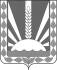 Администрациясельского поселения Шентала муниципального района ШенталинскийСамарской областиПОСТАНОВЛЕНИЕ                   от 23.06.2021г.   № 25-п____________________________446910, Самарская область, Шенталинский район, ж/д ст. Шентала, ул. Вокзальная, д.20.Те.л.: (884652)2-16-57Электронный адрес:aspshentala@yandex.ruНаименованиеПрограммакомплексногокомплексногоразвитияразвитиясистемтранспортнойПрограммыинфраструктуры  сельского  поселения  Шентала  муниципальногоинфраструктуры  сельского  поселения  Шентала  муниципальногоинфраструктуры  сельского  поселения  Шентала  муниципальногоинфраструктуры  сельского  поселения  Шентала  муниципальногоинфраструктуры  сельского  поселения  Шентала  муниципальногоинфраструктуры  сельского  поселения  Шентала  муниципальногоинфраструктуры  сельского  поселения  Шентала  муниципальногорайона Шенталинский Самарской области на 2017 – 2021 годы и нарайона Шенталинский Самарской области на 2017 – 2021 годы и нарайона Шенталинский Самарской области на 2017 – 2021 годы и нарайона Шенталинский Самарской области на 2017 – 2021 годы и нарайона Шенталинский Самарской области на 2017 – 2021 годы и нарайона Шенталинский Самарской области на 2017 – 2021 годы и нарайона Шенталинский Самарской области на 2017 – 2021 годы и напериод до 2033 годапериод до 2033 годаОснование дляФедеральный закон от 06.10.2003г. № 131-ФЗ "Об общих принципахФедеральный закон от 06.10.2003г. № 131-ФЗ "Об общих принципахФедеральный закон от 06.10.2003г. № 131-ФЗ "Об общих принципахФедеральный закон от 06.10.2003г. № 131-ФЗ "Об общих принципахФедеральный закон от 06.10.2003г. № 131-ФЗ "Об общих принципахФедеральный закон от 06.10.2003г. № 131-ФЗ "Об общих принципахФедеральный закон от 06.10.2003г. № 131-ФЗ "Об общих принципахразработки Программыорганизации местного самоуправления в Российской Федерации".организации местного самоуправления в Российской Федерации".организации местного самоуправления в Российской Федерации".организации местного самоуправления в Российской Федерации".организации местного самоуправления в Российской Федерации".организации местного самоуправления в Российской Федерации".организации местного самоуправления в Российской Федерации".Постановление   Правительства   РФ   от   25.12.2015   N   1440   "ОбПостановление   Правительства   РФ   от   25.12.2015   N   1440   "ОбПостановление   Правительства   РФ   от   25.12.2015   N   1440   "ОбПостановление   Правительства   РФ   от   25.12.2015   N   1440   "ОбПостановление   Правительства   РФ   от   25.12.2015   N   1440   "ОбПостановление   Правительства   РФ   от   25.12.2015   N   1440   "ОбПостановление   Правительства   РФ   от   25.12.2015   N   1440   "Обутверждении   требований   к   программам   комплексного   развитияутверждении   требований   к   программам   комплексного   развитияутверждении   требований   к   программам   комплексного   развитияутверждении   требований   к   программам   комплексного   развитияутверждении   требований   к   программам   комплексного   развитияутверждении   требований   к   программам   комплексного   развитияутверждении   требований   к   программам   комплексного   развитиятранспортной инфраструктуры поселений, городских округов".транспортной инфраструктуры поселений, городских округов".транспортной инфраструктуры поселений, городских округов".транспортной инфраструктуры поселений, городских округов".транспортной инфраструктуры поселений, городских округов".транспортной инфраструктуры поселений, городских округов".транспортной инфраструктуры поселений, городских округов".Заказчик ПрограммыАдминистрация  сельского  поселения  Шентала муниципальногоАдминистрация  сельского  поселения  Шентала муниципальногоАдминистрация  сельского  поселения  Шентала муниципальногоАдминистрация  сельского  поселения  Шентала муниципальногоАдминистрация  сельского  поселения  Шентала муниципальногоАдминистрация  сельского  поселения  Шентала муниципальногоАдминистрация  сельского  поселения  Шентала муниципальногорайона Шенталинский Самарской области. 446910, Самарская область, Шенталинский район, ж/д ст. Шентала, ул. Вокзальная, д.20.района Шенталинский Самарской области. 446910, Самарская область, Шенталинский район, ж/д ст. Шентала, ул. Вокзальная, д.20.района Шенталинский Самарской области. 446910, Самарская область, Шенталинский район, ж/д ст. Шентала, ул. Вокзальная, д.20.района Шенталинский Самарской области. 446910, Самарская область, Шенталинский район, ж/д ст. Шентала, ул. Вокзальная, д.20.района Шенталинский Самарской области. 446910, Самарская область, Шенталинский район, ж/д ст. Шентала, ул. Вокзальная, д.20.РазработчикАдминистрация  сельского  поселения  Шентала  муниципальногоАдминистрация  сельского  поселения  Шентала  муниципальногоАдминистрация  сельского  поселения  Шентала  муниципальногоАдминистрация  сельского  поселения  Шентала  муниципальногоАдминистрация  сельского  поселения  Шентала  муниципальногоАдминистрация  сельского  поселения  Шентала  муниципальногоАдминистрация  сельского  поселения  Шентала  муниципальногоПрограммырайона Шенталинский Самарской области. 446910, Самарская область, Шенталинский район, ж/д ст. Шентала, ул. Вокзальная, д.20.района Шенталинский Самарской области. 446910, Самарская область, Шенталинский район, ж/д ст. Шентала, ул. Вокзальная, д.20.района Шенталинский Самарской области. 446910, Самарская область, Шенталинский район, ж/д ст. Шентала, ул. Вокзальная, д.20.района Шенталинский Самарской области. 446910, Самарская область, Шенталинский район, ж/д ст. Шентала, ул. Вокзальная, д.20.района Шенталинский Самарской области. 446910, Самарская область, Шенталинский район, ж/д ст. Шентала, ул. Вокзальная, д.20.Цель  ПрограммыСохранениеи  развитие  автомобильных  дорог  общего  пользованияи  развитие  автомобильных  дорог  общего  пользованияи  развитие  автомобильных  дорог  общего  пользованияи  развитие  автомобильных  дорог  общего  пользованияи  развитие  автомобильных  дорог  общего  пользованияи  развитие  автомобильных  дорог  общего  пользованияместного значения сельского поселения Шентала муниципальногоместного значения сельского поселения Шентала муниципальногоместного значения сельского поселения Шентала муниципальногоместного значения сельского поселения Шентала муниципальногоместного значения сельского поселения Шентала муниципальногоместного значения сельского поселения Шентала муниципальногоместного значения сельского поселения Шентала муниципальногорайона Шенталинский Самарской областирайона Шенталинский Самарской областирайона Шенталинский Самарской областирайона Шенталинский Самарской областирайона Шенталинский Самарской областиЗадачи  Программыразвитие транспортной инфраструктуры сельского поселения Шентала в увязке с транспортно-коммуникационной сетью системы расселения Самарской  области; 1. Организация летнего и зимнего содержания автомобильных дорог сельского поселения.2. Сохранение протяженности внутрипоселковых автомобильных дорог за счет обсыпки грунтощебнем.развитие транспортной инфраструктуры сельского поселения Шентала в увязке с транспортно-коммуникационной сетью системы расселения Самарской  области; 1. Организация летнего и зимнего содержания автомобильных дорог сельского поселения.2. Сохранение протяженности внутрипоселковых автомобильных дорог за счет обсыпки грунтощебнем.развитие транспортной инфраструктуры сельского поселения Шентала в увязке с транспортно-коммуникационной сетью системы расселения Самарской  области; 1. Организация летнего и зимнего содержания автомобильных дорог сельского поселения.2. Сохранение протяженности внутрипоселковых автомобильных дорог за счет обсыпки грунтощебнем.развитие транспортной инфраструктуры сельского поселения Шентала в увязке с транспортно-коммуникационной сетью системы расселения Самарской  области; 1. Организация летнего и зимнего содержания автомобильных дорог сельского поселения.2. Сохранение протяженности внутрипоселковых автомобильных дорог за счет обсыпки грунтощебнем.развитие транспортной инфраструктуры сельского поселения Шентала в увязке с транспортно-коммуникационной сетью системы расселения Самарской  области; 1. Организация летнего и зимнего содержания автомобильных дорог сельского поселения.2. Сохранение протяженности внутрипоселковых автомобильных дорог за счет обсыпки грунтощебнем.развитие транспортной инфраструктуры сельского поселения Шентала в увязке с транспортно-коммуникационной сетью системы расселения Самарской  области; 1. Организация летнего и зимнего содержания автомобильных дорог сельского поселения.2. Сохранение протяженности внутрипоселковых автомобильных дорог за счет обсыпки грунтощебнем.развитие транспортной инфраструктуры сельского поселения Шентала в увязке с транспортно-коммуникационной сетью системы расселения Самарской  области; 1. Организация летнего и зимнего содержания автомобильных дорог сельского поселения.2. Сохранение протяженности внутрипоселковых автомобильных дорог за счет обсыпки грунтощебнем.Целевые индикаторы ипоказатели Программы- качество обслуживания автомобильных дорог;- доля протяженности внутрипоселковых автомобильных дорог общего пользования,  пригодных для круглогодичного проезда;- уровень удовлетворенности населения качеством внутрипоселковых автомобильных дорог (в сравнении с предыдущим годом).Программа включает первоочередные мероприятия по созданию и развитию транспортной инфраструктуры, повышению надежности функционирования этих систем и обеспечивающие комфортные и безопасные условия для проживания людей в  сельском поселении  Шентала муниципального района Шенталинский- качество обслуживания автомобильных дорог;- доля протяженности внутрипоселковых автомобильных дорог общего пользования,  пригодных для круглогодичного проезда;- уровень удовлетворенности населения качеством внутрипоселковых автомобильных дорог (в сравнении с предыдущим годом).Программа включает первоочередные мероприятия по созданию и развитию транспортной инфраструктуры, повышению надежности функционирования этих систем и обеспечивающие комфортные и безопасные условия для проживания людей в  сельском поселении  Шентала муниципального района Шенталинский- качество обслуживания автомобильных дорог;- доля протяженности внутрипоселковых автомобильных дорог общего пользования,  пригодных для круглогодичного проезда;- уровень удовлетворенности населения качеством внутрипоселковых автомобильных дорог (в сравнении с предыдущим годом).Программа включает первоочередные мероприятия по созданию и развитию транспортной инфраструктуры, повышению надежности функционирования этих систем и обеспечивающие комфортные и безопасные условия для проживания людей в  сельском поселении  Шентала муниципального района Шенталинский- качество обслуживания автомобильных дорог;- доля протяженности внутрипоселковых автомобильных дорог общего пользования,  пригодных для круглогодичного проезда;- уровень удовлетворенности населения качеством внутрипоселковых автомобильных дорог (в сравнении с предыдущим годом).Программа включает первоочередные мероприятия по созданию и развитию транспортной инфраструктуры, повышению надежности функционирования этих систем и обеспечивающие комфортные и безопасные условия для проживания людей в  сельском поселении  Шентала муниципального района Шенталинский- качество обслуживания автомобильных дорог;- доля протяженности внутрипоселковых автомобильных дорог общего пользования,  пригодных для круглогодичного проезда;- уровень удовлетворенности населения качеством внутрипоселковых автомобильных дорог (в сравнении с предыдущим годом).Программа включает первоочередные мероприятия по созданию и развитию транспортной инфраструктуры, повышению надежности функционирования этих систем и обеспечивающие комфортные и безопасные условия для проживания людей в  сельском поселении  Шентала муниципального района Шенталинский- качество обслуживания автомобильных дорог;- доля протяженности внутрипоселковых автомобильных дорог общего пользования,  пригодных для круглогодичного проезда;- уровень удовлетворенности населения качеством внутрипоселковых автомобильных дорог (в сравнении с предыдущим годом).Программа включает первоочередные мероприятия по созданию и развитию транспортной инфраструктуры, повышению надежности функционирования этих систем и обеспечивающие комфортные и безопасные условия для проживания людей в  сельском поселении  Шентала муниципального района Шенталинский- качество обслуживания автомобильных дорог;- доля протяженности внутрипоселковых автомобильных дорог общего пользования,  пригодных для круглогодичного проезда;- уровень удовлетворенности населения качеством внутрипоселковых автомобильных дорог (в сравнении с предыдущим годом).Программа включает первоочередные мероприятия по созданию и развитию транспортной инфраструктуры, повышению надежности функционирования этих систем и обеспечивающие комфортные и безопасные условия для проживания людей в  сельском поселении  Шентала муниципального района ШенталинскийСроки и этапы2017-2021 гг. и на период до 2033 года.2017-2021 гг. и на период до 2033 года.2017-2021 гг. и на период до 2033 года.2017-2021 гг. и на период до 2033 года.реализации ПрограммыОбъемы и источникиОбъем финансирования подпрограммы из средств бюджета сельского поселения Шентала муниципального района Шенталинский и средств бюджета субъекта РФ. Общий объем  финансирования составляет  93859,3 тыс.рублей, в том числе по годам реализации:2017 год – 23232,3 тыс. руб;2018 год  - 13039,5 тыс. руб;Объем финансирования подпрограммы из средств бюджета сельского поселения Шентала муниципального района Шенталинский и средств бюджета субъекта РФ. Общий объем  финансирования составляет  93859,3 тыс.рублей, в том числе по годам реализации:2017 год – 23232,3 тыс. руб;2018 год  - 13039,5 тыс. руб;Объем финансирования подпрограммы из средств бюджета сельского поселения Шентала муниципального района Шенталинский и средств бюджета субъекта РФ. Общий объем  финансирования составляет  93859,3 тыс.рублей, в том числе по годам реализации:2017 год – 23232,3 тыс. руб;2018 год  - 13039,5 тыс. руб;Объем финансирования подпрограммы из средств бюджета сельского поселения Шентала муниципального района Шенталинский и средств бюджета субъекта РФ. Общий объем  финансирования составляет  93859,3 тыс.рублей, в том числе по годам реализации:2017 год – 23232,3 тыс. руб;2018 год  - 13039,5 тыс. руб;Объем финансирования подпрограммы из средств бюджета сельского поселения Шентала муниципального района Шенталинский и средств бюджета субъекта РФ. Общий объем  финансирования составляет  93859,3 тыс.рублей, в том числе по годам реализации:2017 год – 23232,3 тыс. руб;2018 год  - 13039,5 тыс. руб;Объем финансирования подпрограммы из средств бюджета сельского поселения Шентала муниципального района Шенталинский и средств бюджета субъекта РФ. Общий объем  финансирования составляет  93859,3 тыс.рублей, в том числе по годам реализации:2017 год – 23232,3 тыс. руб;2018 год  - 13039,5 тыс. руб;Объем финансирования подпрограммы из средств бюджета сельского поселения Шентала муниципального района Шенталинский и средств бюджета субъекта РФ. Общий объем  финансирования составляет  93859,3 тыс.рублей, в том числе по годам реализации:2017 год – 23232,3 тыс. руб;2018 год  - 13039,5 тыс. руб;финансирования2019 год – 9502,5 тыс.руб;2019 год – 9502,5 тыс.руб;2019 год – 9502,5 тыс.руб;2019 год – 9502,5 тыс.руб;2019 год – 9502,5 тыс.руб;2019 год – 9502,5 тыс.руб;2019 год – 9502,5 тыс.руб;Программы2020 год - 26341,0 тыс. руб;2020 год - 26341,0 тыс. руб;2020 год - 26341,0 тыс. руб;2021 год - 1812,0 тыс.руб;2022 – 2033 гг. – 18120,0 тыс.руб. 2021 год - 1812,0 тыс.руб;2022 – 2033 гг. – 18120,0 тыс.руб. 2021 год - 1812,0 тыс.руб;2022 – 2033 гг. – 18120,0 тыс.руб. Ожидаемые-  сохранениевнутрипоселковых  дорог  навнутрипоселковых  дорог  навнутрипоселковых  дорог  навнутрипоселковых  дорог  науровне,пригодном  длярезультаты реализациикруглогодичного,круглогодичного,бесперебойногобесперебойногодвижениядвиженияавтомобильногоПрограммытранспорта;- обеспечение безопасности проживания граждан за счет улучшения- обеспечение безопасности проживания граждан за счет улучшения- обеспечение безопасности проживания граждан за счет улучшения- обеспечение безопасности проживания граждан за счет улучшения- обеспечение безопасности проживания граждан за счет улучшения- обеспечение безопасности проживания граждан за счет улучшения- обеспечение безопасности проживания граждан за счет улучшенияподъездных путей к частным домовладениям.подъездных путей к частным домовладениям.подъездных путей к частным домовладениям.подъездных путей к частным домовладениям.подъездных путей к частным домовладениям.сельское поселение ШенталаПлощадь, га. ж/д_ст.Шентала514,77пос.Северный18,92Населенные пункты01.01.2020г.01.01.2019г.01.01.2018г.01.01.2017г.01.01.2016г. с.п. Шентала58025996598468216844ж/д ст. Шентала57855974596668026823пос. Северный1722181921№ п/пПоказатели Количество, чел. на 01.01.2019г.(дата) % от общей численности населения Количество, чел. на 01.01.2020г. (дата)% от общей численности населенияI.Общая численность населения:59965802II.Дети:до 6 лет 4247%4447,7%от 7 до 15 5629,4%4117,1%от 16 до 171873,1%1101,9%III. Население моложе трудоспособного возраста98016,3%85514,8%IV.Население трудоспособного возраста:328454,8%322155,5женщины от 16 до 55 лет158026,4%154826,7мужчины от 16 до 60 лет170428,4%167328,8V.Население старше трудоспособного возраста173228,9%172629,7женщины102117,1%101717,5мужчины 71111,8%70912,2Показатель20192020Кол-во жителей всего59965802Кол-во работающих всего32843221% работающих от общего кол-ва жителей54,755,5Количество безработных, стоящих в службе занятости98120Количество дворов16911694Кол-во дворов, занимающихся ЛПХ16911694Кол-во дворов, с неработающим населением занимающихся ЛПХКол-во пенсионеров17321726Показатели, %2019 (год) %2020 (год) %Образование 8,7%  (286 чел.)8,7% (280 чел.)Промышленность 1,2% (40 чел.)1,3% (41 чел.)Здравоохранение, социальное обеспечение  10,4% (341 чел.)10,6% (341 чел.)Сельское хозяйство 1,2% (40 чел.) 1,4% (45 чел.)ЖКХ2,2% (73 чел.)1,9% (61 чел.)Транспортное обслуживание  2,4% (92 чел.)2,9% (93 чел.)Культура и искусство 2,4% (92 чел.)2,9% (93 чел.)Прочие 70,6%   (2320 чел.)70,4%  (2267 чел.)Показатели 2019 год 2020 год Среднемесячная начисленная заработная плата работников предприятий и организаций, руб.1700018000Среднедушевые доходы населения, руб. в месяц1125013000Доля населения с доходами ниже прожиточного минимума, %3030Величина прожиточного минимума, руб.1014810329Покупательная способность 50006000Железная дорогаТип дорогиПротяженность (в границах области)Количество путейВид тягиПреобладающее направление грузопотоковЧишмы-Ульяновск-Инзамагистральная1621Не электрофицированнаяУфа-Ульяновск№п.п.НазваниеГрузооборот (тонн)Грузооборот (тонн)Пассажирооборот (тыс.пасс-км)Количество перевезенных пассажиров (чел.)№п.п.НазваниепогрузкавыгрузкаПассажирооборот (тыс.пасс-км)Количество перевезенных пассажиров (чел.)1233453ж.д.ст. Шентала--105693624051Грузооборот железнодорожной станции на 2009 г.Грузооборот железнодорожной станции на 2009 г.Грузооборот железнодорожной станции на 2009 г.Грузооборот железнодорожной станции на 2009 г.Грузооборот железнодорожной станции на 2009 г.Грузооборот железнодорожной станции на 2009 г.Грузооборот железнодорожной станции на 2009 г.Станция отправления 200920092009200920092009Станция отправления погрузкапогрузкавыгрузкавыгрузкагрузооборотгрузооборотСтанция отправления вагонытоннывагонытоннывагонытонныж.д.ст. ШЕНТАЛА4161231826861014533102113771№п/пИдентификационный номерНаименование автомобильной дороги общего пользованияОбщая протяженность, кмАсфальто-бетонные, кмГрунто-щебеночныеГрунтовые6.6310441000665Клявлино - Шентала (км 25,7 - км 52)1,71,7--7.6310441000666«Урал» - Челно-Вершины-Шентала (км 15,0 - км 26,09) (п. 7 в ред. Постановление Правительства Самарской области от 04.03.2009 №69)2,3272,327--8.6310441000667Шентала - Азеево в границах района (км 79,5 - км 97,04)1,71,7--9.6310441000668"Урал" - Исаклы - Шентала (км 25,5 - км 52)2,5422,542--18.6310441000677Шентала – Емелькино (п. 18 в ред. Постановление Правительства Самарской области от 04.03.2009 №69)1,8001,800--19.6310441000678Обход с.Шентала2,4002,400--Итого:12,46912,469№ПунктназначенияВремяотправленияПериодичностьТип ТСПримечание632Самара5:45ежедневноавтобусчерез Исаклы632Самара6:00ежедневноавтобусчерез Исаклы632Самара7:30ПН, ЧТ,ПТ,СБГАЗельчерез Исаклы511Самара(транзит из Денискино)8:45ежедневноГАЗельчерез Исаклы793Самара(транзит из Нижнекамска)9:30ежедневноавтобусчерез Исаклы632Самара14:00ежедневноавтобусчерез Исаклы632Самара14:10ВСГАЗельчерез Исаклы681Тольятти14:20ежедневно,кроме СРмикроавтобусч/з  Челно-Вершины,Липовку,Кошки,Елховку(пов),Нов.БинарадкуХАРАКТЕРИСТИКА
улично-дорожной сети  в сельском  поселении  Шентала муниципального  района Шенталинский  Самарской областиХАРАКТЕРИСТИКА
улично-дорожной сети  в сельском  поселении  Шентала муниципального  района Шенталинский  Самарской областиХАРАКТЕРИСТИКА
улично-дорожной сети  в сельском  поселении  Шентала муниципального  района Шенталинский  Самарской областиХАРАКТЕРИСТИКА
улично-дорожной сети  в сельском  поселении  Шентала муниципального  района Шенталинский  Самарской областиХАРАКТЕРИСТИКА
улично-дорожной сети  в сельском  поселении  Шентала муниципального  района Шенталинский  Самарской областиХАРАКТЕРИСТИКА
улично-дорожной сети  в сельском  поселении  Шентала муниципального  района Шенталинский  Самарской областиХАРАКТЕРИСТИКА
улично-дорожной сети  в сельском  поселении  Шентала муниципального  района Шенталинский  Самарской областиХАРАКТЕРИСТИКА
улично-дорожной сети  в сельском  поселении  Шентала муниципального  района Шенталинский  Самарской областиN
п/пНаименование автомобильной дороги общего пользования Идентификационный номерОбщая протяженность, кмВ том числеВ том числеВ том числеТерриториальное расположениеN
п/пНаименование автомобильной дороги общего пользования Идентификационный номерОбщая протяженность, кмасфальто- бетонные кмгрунтощебеночные, кмгрунтовые, кмТерриториальное расположениеN
п/пНаименование автомобильной дороги общего пользования Идентификационный номерОбщая протяженность, кмасфальто- бетонные кмгрунтощебеночные, кмгрунтовые, кмТерриториальное расположение1Автомобильная дорога по ул. Больничная36 248 848ОП МП 0011,001,00446910, Самарская область. Шенталинский район, ж/д ст. Шентала, ул.  Больничная2Автомобильная дорога по ул. Гончарова36 248 848 ОП МП 0020,800,400,40446910, Самарская область. Шенталинский район, ж/д ст. Шентала, ул. Гончарова3Автомобильная дорога по ул. Дачная36 248 848 ОП МП 0030,800,80446910, Самарская область. Шенталинский район, ж/д ст. Шентала, ул. Дачная4Автомобильная дорога по ул. Журавлева36 248 848 ОП МП 0040,700,70446910, Самарская область. Шенталинский район, ж/д ст. Шентала, ул.  Журавлева5Автомобильная дорога по ул. Заводская36 248 848 ОП МП 0051,001,00446910, Самарская область. Шенталинский район, ж/д ст. Шентала, ул.  Заводская6Автомобильная дорога по ул. Зиганшина36 248 848 ОП МП 0060,200,20446910, Самарская область. Шенталинский район, ж/д ст. Шентала, ул.  Зиганшина7Автомобильная дорога по ул.  Калинина36 248 848 ОП МП 0070,600,60446910, Самарская область. Шенталинский район, ж/д ст. Шентала, ул.  Калинина8Автомобильная дорога по ул.  Канашская36 248 848 ОП МП 0080,600,60446910, Самарская область. Шенталинский район, ж/д ст. Шентала, ул.  Канашская9Автомобильная дорога по ул.   Карьерная36 248 848 ОП МП 0090,600,60446910, Самарская область. Шенталинский район, ж/д ст. Шентала, ул.  Карьерная10Автомобильная дорога по ул.   Кирова36 248 848 ОП МП 00101,401,40446910, Самарская область. Шенталинский район, ж/д ст. Шентала, ул.  Кирова11Автомобильная дорога по ул.  Кирпичная36 248 848 ОП МП 00110,700,70446910, Самарская область. Шенталинский район, ж/д ст. Шентала, ул.  Кирпичная12Автомобильная дорога по ул.  Комсомольская36 248 848 ОП МП 00120,300,30446910, Самарская область. Шенталинский район, ж/д ст. Шентала, ул.  Комсомольская13Автомобильная дорога по ул.  Крупская36 248 848 ОП МП 00130,800,80446910, Самарская область. Шенталинский район, ж/д ст. Шентала, ул.  Крупская14Автомобильная дорога по ул.  Куйбышева36 248 848 ОП МП 00140,600,60446910, Самарская область. Шенталинский район, ж/д ст. Шентала, ул. Куйбышева15Автомобильная дорога по ул.   Ленина36 248 848 ОП МП 00151,001,00446910, Самарская область. Шенталинский район, ж/д ст. Шентала, ул.  Ленина16Автомобильная дорога по ул.  Лесная36 248 848 ОП МП 00161,000,500,50446910, Самарская область. Шенталинский район, ж/д ст. Шентала, ул.  Лесная17Автомобильная дорога по ул.   Льва Толстого36 248 848 ОП МП 00171,301,30446910, Самарская область. Шенталинский район, ж/д ст. Шентала, ул.  Льва Толстого18Автомобильная дорога по ул.  Максима Горького36 248 848 ОП МП 00181,001,00446910, Самарская область. Шенталинский район, ж/д ст. Шентала, ул.  Максима Горького19Автомобильная дорога по ул. Мичурина36 248 848 ОП МП 00190,600,60446910, Самарская область. Шенталинский район, ж/д ст. Шентала, ул.  Мичурина20Автомобильная дорога по ул.  Некрасова36 248 848 ОП МП 00200,900,90446910, Самарская область. Шенталинский район, ж/д ст. Шентала, ул.  Некрасова21Автомобильная дорога по ул. Октябрьская36 248 848 ОП МП 00210,500,50446910, Самарская область. Шенталинский район, ж/д ст. Шентала, ул.  Октябрьская22Автомобильная дорога по ул. Парковый переулок36 248 848 ОП МП 00220,400,40446910, Самарская область. Шенталинский район, ж/д ст. Шентала, ул. Парковый переулок23Автомобильная дорога по ул.    Первомайская36 248 848 ОП МП 00230,800,80446910, Самарская область. Шенталинский район, ж/д ст. Шентала, ул.  Первомайская24Автомобильная дорога по ул.     Пионерская36 248 848 ОП МП 00240,800,80446910, Самарская область. Шенталинский район, ж/д ст. Шентала, ул.  Пионерская25Автомобильная дорога по ул. Пищепрома36 248 848 ОП МП 00250,500,50446910, Самарская область. Шенталинский район, ж/д ст. Шентала, ул.  Пищепрома26Автомобильная дорога по ул. Победа36 248 848 ОП МП 00260,700,70446910, Самарская область. Шенталинский район, ж/д ст. Шентала, ул.  Победа27Автомобильная дорога по ул.  Попова36 248 848 ОП МП 00270,500,200,30446910, Самарская область. Шенталинский район, ж/д ст. Шентала, ул.  Попова28Автомобильная дорога по ул.  Промышленная36 248 848 ОП МП 00280,700,70446910, Самарская область. Шенталинский район, ж/д ст. Шентала, ул.  Промышленная29Автомобильная дорога по ул.  Пугачева36 248 848 ОП МП 00290,400,40446910, Самарская область. Шенталинский район, ж/д ст. Шентала, ул.  Пугачева30Автомобильная дорога по ул.  Пушкина36 248 848 ОП МП 00300,500,50446910, Самарская область. Шенталинский район, ж/д ст. Шентала, ул.  Пушкина31Автомобильная дорога по ул.  Рабочая36 248 848 ОП МП 00310,400,40446910, Самарская область. Шенталинский район, ж/д ст. Шентала, ул.  Рабочая32Автомобильная дорога по ул.  Садовая36 248 848 ОП МП 00320,800,80446910, Самарская область. Шенталинский район, ж/д ст. Шентала, ул.  Садовая33Автомобильная дорога по ул.  Свердлова36 248 848 ОП МП 00331,300,301,00446910, Самарская область. Шенталинский район, ж/д ст. Шентала, ул.  Свердлова34Автомобильная дорога по ул. Советская36 248 848 ОП МП 00341,601,000,60446910, Самарская область. Шенталинский район, ж/д ст. Шентала, ул.  Советская35Автомобильная дорога по ул.  Сосновая36 248 848 ОП МП 00350,800,80446910, Самарская область. Шенталинский район, ж/д ст. Шентала, ул.  Сосновая36Автомобильная дорога по ул.  Спортивная36 248 848 ОП МП 00360,700,200,50446910, Самарская область. Шенталинский район, ж/д ст. Шентала, ул.   Спортивная37Автомобильная дорога по ул.  Фрунзе36 248 848 ОП МП 00370,600,60446910, Самарская область. Шенталинский район, ж/д ст. Шентала, ул.  Фрунзе38Автомобильная дорога по ул. Хлебная36 248 848 ОП МП 00380,800,500,30446910, Самарская область. Шенталинский район, ж/д ст. Шентала, ул. Хлебная39Автомобильная дорога по ул. Чапаева36 248 848 ОП МП 00391,301,30446910, Самарская область. Шенталинский район, ж/д ст. Шентала, ул. Чапаева40Автомобильная дорога по ул.  Чехова36 248 848 ОП МП 00400,900,90446910, Самарская область. Шенталинский район, ж/д ст. Шентала, ул. Чехова41Автомобильная дорога по ул. Чкалова36 248 848 ОП МП 00411,201,20446910, Самарская область. Шенталинский район, ж/д ст. Шентала, ул. Чкалова42Автомобильная дорога по ул. Шевченко36 248 848 ОП МП 00420,700,70446910, Самарская область. Шенталинский район, ж/д ст. Шентала, ул. Шевченко43 Автомобильная дорога по ул.  Школьный переулок36 248 848 ОП МП 00430,500,50446910, Самарская область. Шенталинский район, ж/д ст. Шентала, ул.  Школьный переулок44Автомобильная дорога по ул.  Центральная36 248 848 ОП МП 00440,600,60446910, Самарская область. Шенталинский район, пос. Северный, ул. Центральная45Автомобильная дорога по ул. Пугачева от «Энергетика» до выезда на дорогу в Артюшкино36 248 848 ОП МП 00450,700,70446910, Самарская область. Шенталинский район, ж/д ст. Шентала, ул. Пугачева46Автомобильная дорога по ул. Пугачева  дома №  до подстанции  ПС 110/35-10  кВТ36 248 848 ОП МП 00460,400,40446910, Самарская область. Шенталинский район, ж/д ст. Шентала, ул. Пугачева47Автомобильная дорога по ул.  Хлебная - Канашская - Заводская36 248 848 ОП МП 00471,101,10446910, Самарская область. Шенталинский район, ж/д ст. Шентала, ул. Хлебная - Канашская- Заводская48Автомобильная дорога по ул. Рабочая – Канашская, 61  36 248 848 ОП МП 00480,700,70446910, Самарская область, Шенталинский район, ж/д ст. Шентала, ул. Рабочая - Канашская, 6149Автомобильная дорога по ул.  Канашская, до хозпостроек  с выездом на ул. Промышленная36 248 848 ОП МП 00490,500,50446910, Самарская область, Шенталинский район, ж/д ст. Шентала, ул. Канашская - Промышленная50Автомобильная дорога по ул.  Казарма-1130 км, д. 7 до ж/д переезда36 248 848 ОП МП 00500,700,70446910, Самарская область, Шенталинский район, ж/д ст. Шентала, ул. Казарма51Автомобильная дорога по ул.  Сосновая –Больничная (через ярморочную поляну)36 248 848 ОП МП 00511,101,10446910, Самарская область, Шенталинский район, ж/д ст. Шентала, ул. Сосновая-Больничная52Автомобильная дорога по ул.   Больничная- Шевченко  ( от стоянки ЦРБ на  ул.Шевченко)36 248 848 ОП МП 00521,001,00446910, Самарская область, Шенталинский район, ж/д ст. Шентала, ул. Больничная - Шевченко53Автомобильная дорога по ул.  Советская  – Л. Толстого, 5136 248 848 ОП МП 00530,900,90446910, Самарская область, Шенталинский район, ж/д ст. Шентала, ул. Советская - Л. Толстого, 5154Автомобильная дорога по ул.  Чапаева, 92 до К. Маркса   36 248 848 ОП МП 00540,300,30446910, Самарская область, Шенталинский район, ж/д ст. Шентала55Автомобильная дорога по ул. Чапаева, 97  до Л. Толстого36 248 848 ОП МП 00550,700,70446910, Самарская область, Шенталинский район, ж/д ст. Шентала56Автомобильная дорога по ул.   Гончарова (объезд христианского кладбища) 36 248 848 ОП МП 00560,300,30446910, Самарская область, Шенталинский район, ж/д ст. Шентала57Автомобильная дорога по ул.  Шевченко до  первого подъема36 248 848 ОП МП 00570,700,70446910, Самарская область, Шенталинский район, ж/д ст. Шентала58Автомобильная дорога по ул.  Карьерная- выезд на заправку36 248 848 ОП МП 00580,700,70446910, Самарская область, Шенталинский район, ж/д ст. Шентала59Автомобильная дорога по ул.  Шевченко (от  Тихонова) – 2 подъем36 248 848 ОП МП 00590,900,90446910, Самарская область, Шенталинский район, ж/д ст. Шентала60Автомобильная дорога по ул.  К. Маркса ( 3 подъем) 36 248 848 ОП МП 00601,501,50446910, Самарская область, Шенталинский район, ж/д ст. Шентала61Автомобильная дорога (от 3 подъема) до полигона ПУ -70 36 248 848 ОП МП 00610,800,80446910, Самарская область, Шенталинский район, ж/д ст. Шентала62Автомобильная дорога по ул.  К. Маркса до 2 подъема36 248 848 ОП МП 00620,200,20446910, Самарская область, Шенталинский район, ж/д ст. Шентала63Автомобильная дорога по ул. Больничная – Чехова (проезд) 36 248 848 ОП МП 00630,300,30446910, Самарская область, Шенталинский район, ж/д ст. Шентала64Автомобильная дорога по ул. Гурьянова, 14 (проезд) до ул. Дачная 36 248 848 ОП МП 00640,400,100,30446910, Самарская область, Шенталинский район, ж/д ст. Шентала65Автомобильная дорога по ул. Гурьянова, 14  до ул. Гурьянова, 236 248 848 ОП МП 00650,550,200,35446910, Самарская область, Шенталинский район, ж/д ст. Шентала66Автомобильная дорога по ул. Гурьянова - Петрова - Дачная36 248 848 ОП МП 00661,551,55446910, Самарская область, Шенталинский район, ж/д ст. Шентала67Автомобильная дорога по ул. Дачная (проулок)36 248 848 ОП МП 00670,300,30446910, Самарская область, Шенталинский район, ж/д ст. Шентала68Автомобильная дорога по ул. Петрова, 23 до ул. Петрова, 1 36 248 848 ОП МП 00680,700,70446910, Самарская область, Шенталинский район, ж/д ст. Шентала69Автомобильная дорога по ул. Канашская – Пугачева (через пекарню) 36 248 848 ОП МП 00690,400,40446910, Самарская область, Шенталинский район, ж/д ст. Шентала70Автомобильная дорога по ул. Пугачева – Канашская, 61 (переулок)36 248 848 ОП МП 00700,700,70446910, Самарская область, Шенталинский район, ж/д ст. Шентала71Автомобильная дорога по ул. Советская – Кирова (проулок)36 248 848 ОП МП 00710,300,30446910, Самарская область, Шенталинский район, ж/д ст. Шентала72Пожарные проезды  между улицами3,003,00446910, Самарская область, Шенталинский район, ж/д ст. ШенталаИтого57,60012,827,217,6№ п/пКатегория улицНазначениеНаименование улиц1Поселковая дорогаСвязь сельского поселения с внешними дорогами общей сетиул.Карла Маркса, ул. Гагарина, часть ул. Канашская2Главные улицыСвязь жилых территорий с общественным центромул. Советская, ул. Куйбышева, ул. Больничная, ул. Шевченко, часть ул. Дачная, ул. Вокзальная3Улицы в жилой застройке3.1ОсновныеСвязь внутри жилых территорий и с главными улицами   ул. Рабочая, ул. Промышленная, ул. Некрасова, ул. Фрунзе, ул. Победы, ул. Чкалова, ул. Калинина, ул. Пионерская, часть ул. Канашская, ул. Спортивная, ул. Пугачева, ул. М. Горького, ул. Л. Толстого, ул. Чапаева, ул. Свердлова, ул. Садовая, ул.Крупской, ул. Пищепрома, ул. Чехова, ул. Попова, ул. Ленина, ул. Журавлева, ул. Петрова, часть ул. Дачная, ул. №1, ул. № 2, часть ул. № 3, ул. №6, ул. №73.2ВторостепенныеСвязь между основными жилыми улицамиул. Мичурина, ул. Заводская, ул. Карьерная, ул. Хлебная, ул. Гончарова, ул. Лесная, ул. Сосновая, ул.Первомайская, ул.Комсомольская, ул. Октябрьская, ул. Пушкина, ул. Кирпичная, ул. №4, ул. №5, часть ул. №3, ул. №8, ул.№94ПроездСвязь жилых домов, расположенных в глубине квартала5Хозяйственный проездПроезд к приусадебным участкам№ п/пКатегория улицНазначениеНаименование улиц1Поселковая дорогаСвязь сельского поселения с внешними дорогами общей сетиАвтодорога "Виловатое - Ж.д. ст.Шентала" - Широченка2Главные улицыСвязь жилых территорий с общественным центромУлица Центральная 3Улицы в жилой застройке3.1ОсновныеСвязь внутри жилых территорий и с главными улицамиУлица существ. №1, 3.2ВторостепенныеСвязь между основными жилыми улицамиПроектир. ул. № 24ПроездСвязь жилых домов, расположенных в глубине квартала5Хозяйственный проездПроезд к приусадебным участкам№Исходный и конечный пунктКоличестворейсов1Шентала - Самара3 раза в сутки2Лениногорск-Шентала-Самара1 раз в сутки3Нижнекамск-Шентала-Самара1 раз в сутки4Шентала-Тольятти1 раз в сутки№п/пНазначение инаименование объектаМестоположениеобъектаВид работ, которыйпланируется в целяхразмещения объектаСрок,до которого планируется размещение объекта, г.Основные характеристики объекта№п/пНазначение инаименование объектаМестоположениеобъектаВид работ, которыйпланируется в целяхразмещения объектаСрок,до которого планируется размещение объекта, г.Протяженность, км1.Улицы и автомобильные дороги местного значенияжелезнодорожная станция Шентала в существующей застройке, в том числе:реконструкция 20232,11.Улицы и автомобильные дороги местного значения- ул. Свердловареконструкция 20230,21.Улицы и автомобильные дороги местного значения- ул. Леснаяреконструкция 20231,21.Улицы и автомобильные дороги местного значения- ул. Журавлевареконструкция 20230,72.Улицы и автомобильные дороги местного значенияжелезнодорожная станция Шентала в существующей застройке, в том числе:строительство 203320,362.Улицы и автомобильные дороги местного значения- ул. Рабочаястроительство 20330,3752.Улицы и автомобильные дороги местного значения- ул. Промышленнаястроительство 20330,7252.Улицы и автомобильные дороги местного значения- ул. Мичуринастроительство 20330,5752.Улицы и автомобильные дороги местного значения- ул. Некрасовастроительство 20330,852.Улицы и автомобильные дороги местного значения- ул. Заводскаястроительство 203312.Улицы и автомобильные дороги местного значения- ул. Победыстроительство 20330,72.Улицы и автомобильные дороги местного значения- ул. Чкаловастроительство 20331,152.Улицы и автомобильные дороги местного значения- ул. Калининастроительство 20330,62.Улицы и автомобильные дороги местного значения- ул. Пионерскаястроительство 20330,772.Улицы и автомобильные дороги местного значения- продолжение ул. Спортивнаястроительство 20330,452.Улицы и автомобильные дороги местного значения- ул. Карьернаястроительство 20330,52.Улицы и автомобильные дороги местного значения- продолжение ул. Хлебнаястроительство 20330,5252.Улицы и автомобильные дороги местного значения- ул. Гончаровастроительство 20330,82.Улицы и автомобильные дороги местного значения- ул. М. Горькогостроительство 203312.Улицы и автомобильные дороги местного значения- продолжение ул. Л. Толстогостроительство 20330,82.Улицы и автомобильные дороги местного значения- ул. Чапаевастроительство 20330,72.Улицы и автомобильные дороги местного значения- продолжение ул. Свердловастроительство 20331,12.Улицы и автомобильные дороги местного значения- ул. Садоваястроительство 20330,82.Улицы и автомобильные дороги местного значения- ул. Крупскойстроительство 20330,8252.Улицы и автомобильные дороги местного значения- ул. Пищепромастроительство 20330,5- ул. Сосноваястроительство 20330,8- ул. Чеховастроительство 20330,9- ул. Первомайскаястроительство 20330,8- ул. Комсомольскаястроительство 20330,3- ул. Октябрьскаястроительство 20330,5- ул. Кировастроительство 20330,5- ул. Казармастроительство 20330,3- продолжение ул. Поповастроительство 20330,3- ул. Пушкинастроительство 20330,5- ул. Дачнаястроительство 20330,815- ул. Зиганшинастроительство 20330,23.Улицы и автомобильные дороги местного значенияжелезнодорожная станция Шентала на площадке № 1, продолжение ул. Промышленнаястроительство 20230,7014.Улицы и автомобильные дороги местного значенияжелезнодорожная станция Шентала на площадке № 2, в том числе:строительство 20231,3444.Улицы и автомобильные дороги местного значения- ул. № 1строительство 20230,6724.Улицы и автомобильные дороги местного значения- ул. № 2строительство 20230,6725.Улицы и автомобильные дороги местного значенияжелезнодорожная станция Шентала на площадке № 3,продолжение ул.Карьернаястроительство20230,189Наименование мероприятияИсполнительРасходы бюджета поселения, тыс. руб.Расходы бюджета поселения, тыс. руб.Расходы бюджета поселения, тыс. руб.Расходы бюджета поселения, тыс. руб.Расходы бюджета поселения, тыс. руб.Расходы бюджета поселения, тыс. руб.Наименование мероприятияИсполнитель201720182019202020212023-20331Мероприятия по зимнему илетнему содержанию дорогАСПШентала22442,512596,29179,525445,51750,417504,01Мероприятия по зимнему илетнему содержанию дорогАСПШентала22442,512596,29179,525445,51750,417504,02Разработка и утверждение проектно – сметнойдокументации и выполнениеработ по нейАСП Шентала789,8443,3323,0895,561,6616,03Мониторинг уровняудовлетворенности населениявнутрипоселковых дорогАСП Шентала------Наименование населенного пункта Существующее положение на 2020 г., чел.Прогноз на расчетный срок до 2033 г., чел.ж/д ст. Шентала 57855000п.Северный170№№п/пВозрастной состав населенияВсего, чел.Всего, чел.Из них на резервных территорияхИз них на резервных территориях№№п/пВозрастной состав населения1-я очередьПерспек-тивный срок1-я очередьПерспек-тивный срок123456с.п. Шенталас.п. Шенталас.п. Шенталас.п. Шенталас.п. Шенталас.п. Шентала1Общая численность населения68856885222-2Дети, в том числе в возрасте:1319131943-до 6 лет55255218-от 7 лет до 15 лет61961920-от 16 лет до 17 лет1481485-3Население трудоспособного возраста36353635117-4Население старше трудоспособноговозраста2079207967-с.п. Шентала с учетом застройки свободных территорий за границами сельского поселения (на территории с.п. Ст. Шентала)с.п. Шентала с учетом застройки свободных территорий за границами сельского поселения (на территории с.п. Ст. Шентала)с.п. Шентала с учетом застройки свободных территорий за границами сельского поселения (на территории с.п. Ст. Шентала)с.п. Шентала с учетом застройки свободных территорий за границами сельского поселения (на территории с.п. Ст. Шентала)с.п. Шентала с учетом застройки свободных территорий за границами сельского поселения (на территории с.п. Ст. Шентала)с.п. Шентала с учетом застройки свободных территорий за границами сельского поселения (на территории с.п. Ст. Шентала)1Общая численность населения688575482226632Дети, в том числе в возрасте:1319144543127до 6 лет5526051853от 7 лет до 15 лет6196792060от 16 лет до 17 лет1481615143Население трудоспособного возраста363539851173504Население старше трудоспособноговозраста2079227967200ж.д.ст. Шенталаж.д.ст. Шенталаж.д.ст. Шенталаж.д.ст. Шенталаж.д.ст. Шенталаж.д.ст. Шентала1Общая численность населения67896789174-2Дети, в том числе в возрасте:1300130033-до 6 лет54454413-от 7 лет до 15 лет61061016-от 16 лет до 17 лет1461464-3Население трудоспособного возраста3585358592-4Население старше трудоспособноговозраста2050205053-п. Северныйп. Северныйп. Северныйп. Северныйп. Северныйп. Северный1Общая численность населения969648-2Дети, в том числе в возрасте:18189-до 6 лет774-от 7 лет до 15 лет994-от 16 лет до 17 лет221-3Население трудоспособного возраста515126-4Население старше трудоспособноговозраста292914-На свободных территориях за границами сельского поселения (на территории с.п. Ст. Шентала)На свободных территориях за границами сельского поселения (на территории с.п. Ст. Шентала)На свободных территориях за границами сельского поселения (на территории с.п. Ст. Шентала)На свободных территориях за границами сельского поселения (на территории с.п. Ст. Шентала)На свободных территориях за границами сельского поселения (на территории с.п. Ст. Шентала)На свободных территориях за границами сельского поселения (на территории с.п. Ст. Шентала)1Общая численность населения-663-6632Дети, в том числе в возрасте:-127-127до 6 лет-53-53от 7 лет до 15 лет-60-60от 16 лет до 17 лет-14-143Население трудоспособного возраста-350-3504Население старше трудоспособноговозраста-200-200№п/пНазначение инаименование объектаМестоположениеобъектаВид работ, которыйпланируется в целяхразмещения объектаСрок,до которого планируется размещение объекта, г.Основные характеристики объектаОсновные характеристики объектаХарактеристики зон с особыми условиями использования территорий (ЗСО)№п/пНазначение инаименование объектаМестоположениеобъектаВид работ, которыйпланируется в целяхразмещения объектаСрок,до которого планируется размещение объекта, г.Протяженность, кмИные характеристикиХарактеристики зон с особыми условиями использования территорий (ЗСО)1.Улицы и автомобильные дороги местного значенияжелезнодорожная станция Шентала в существующей застройке, в том числе:реконструкция 20232,1_Установление зон с особыми условиями использования территорий в связи с размещением объекта не требуется1.Улицы и автомобильные дороги местного значения- ул. Свердловареконструкция 20230,2_Установление зон с особыми условиями использования территорий в связи с размещением объекта не требуется1.Улицы и автомобильные дороги местного значения- ул. Леснаяреконструкция 20231,2_Установление зон с особыми условиями использования территорий в связи с размещением объекта не требуется1.Улицы и автомобильные дороги местного значения- ул. Журавлевареконструкция 20230,7_Установление зон с особыми условиями использования территорий в связи с размещением объекта не требуется2.Улицы и автомобильные дороги местного значенияжелезнодорожная станция Шентала в существующей застройке, в том числе:строительство 203320,36_Установление зон с особыми условиями использования территорий в связи с размещением объекта не требуется2.Улицы и автомобильные дороги местного значения- ул. Рабочаястроительство 20330,375_Установление зон с особыми условиями использования территорий в связи с размещением объекта не требуется2.Улицы и автомобильные дороги местного значения- ул. Промышленнаястроительство 20330,725_Установление зон с особыми условиями использования территорий в связи с размещением объекта не требуется2.Улицы и автомобильные дороги местного значения- ул. Мичуринастроительство 20330,575_Установление зон с особыми условиями использования территорий в связи с размещением объекта не требуется2.Улицы и автомобильные дороги местного значения- ул. Некрасовастроительство 20330,85_Установление зон с особыми условиями использования территорий в связи с размещением объекта не требуется2.Улицы и автомобильные дороги местного значения- ул. Заводскаястроительство 20331_Установление зон с особыми условиями использования территорий в связи с размещением объекта не требуется2.Улицы и автомобильные дороги местного значения- ул. Победыстроительство 20330,7_Установление зон с особыми условиями использования территорий в связи с размещением объекта не требуется2.Улицы и автомобильные дороги местного значения- ул. Чкаловастроительство 20331,15_Установление зон с особыми условиями использования территорий в связи с размещением объекта не требуется2.Улицы и автомобильные дороги местного значения- ул. Калининастроительство 20330,6_Установление зон с особыми условиями использования территорий в связи с размещением объекта не требуется2.Улицы и автомобильные дороги местного значения- ул. Пионерскаястроительство 20330,77_Установление зон с особыми условиями использования территорий в связи с размещением объекта не требуется2.Улицы и автомобильные дороги местного значения- продолжение ул. Спортивнаястроительство 20330,45_Установление зон с особыми условиями использования территорий в связи с размещением объекта не требуется2.Улицы и автомобильные дороги местного значения- ул. Карьернаястроительство 20330,5_Установление зон с особыми условиями использования территорий в связи с размещением объекта не требуется2.Улицы и автомобильные дороги местного значения- продолжение ул. Хлебнаястроительство 20330,525_Установление зон с особыми условиями использования территорий в связи с размещением объекта не требуется2.Улицы и автомобильные дороги местного значения- ул. Гончаровастроительство 20330,8_Установление зон с особыми условиями использования территорий в связи с размещением объекта не требуется2.Улицы и автомобильные дороги местного значения- ул. М. Горькогостроительство 20331_Установление зон с особыми условиями использования территорий в связи с размещением объекта не требуется2.Улицы и автомобильные дороги местного значения- продолжение                  ул. Л. Толстогостроительство 20330,8_Установление зон с особыми условиями использования территорий в связи с размещением объекта не требуется2.Улицы и автомобильные дороги местного значения- ул. Чапаевастроительство 20330,7_Установление зон с особыми условиями использования территорий в связи с размещением объекта не требуется2.Улицы и автомобильные дороги местного значения- продолжение ул. Свердловастроительство 20331,1_Установление зон с особыми условиями использования территорий в связи с размещением объекта не требуется2.Улицы и автомобильные дороги местного значения- ул. Садоваястроительство 20330,8_Установление зон с особыми условиями использования территорий в связи с размещением объекта не требуется2.Улицы и автомобильные дороги местного значения- ул. Крупскойстроительство 20330,825_Установление зон с особыми условиями использования территорий в связи с размещением объекта не требуется2.Улицы и автомобильные дороги местного значения- ул. Пищепромастроительство 20330,5_Установление зон с особыми условиями использования территорий в связи с размещением объекта не требуется- ул. Сосноваястроительство 20330,8_Установление зон с особыми условиями использования территорий в связи с размещением объекта не требуется- ул. Чеховастроительство 20330,9_Установление зон с особыми условиями использования территорий в связи с размещением объекта не требуется- ул. Первомайскаястроительство 20330,8_Установление зон с особыми условиями использования территорий в связи с размещением объекта не требуется- ул. Комсомольскаястроительство 20330,3_Установление зон с особыми условиями использования территорий в связи с размещением объекта не требуется- ул. Октябрьскаястроительство 20330,5_Установление зон с особыми условиями использования территорий в связи с размещением объекта не требуется- ул. Кировастроительство 20330,5_Установление зон с особыми условиями использования территорий в связи с размещением объекта не требуется- ул. Казармастроительство 20330,3_Установление зон с особыми условиями использования территорий в связи с размещением объекта не требуется- продолжение ул. Поповастроительство 20330,3_Установление зон с особыми условиями использования территорий в связи с размещением объекта не требуется- ул. Пушкинастроительство 20330,5_Установление зон с особыми условиями использования территорий в связи с размещением объекта не требуется- ул. Дачнаястроительство 20330,815_Установление зон с особыми условиями использования территорий в связи с размещением объекта не требуется- ул. Зиганшинастроительство 20330,2_Установление зон с особыми условиями использования территорий в связи с размещением объекта не требуется3.Улицы и автомобильные дороги местного значенияжелезнодорожная станция Шентала на площадке № 1, продолжение ул. Промышленнаястроительство 20230,701-Установление зон с особыми условиями использования территорий в связи с размещением объекта не требуется4.Улицы и автомобильные дороги местного значенияжелезнодорожная станция Шентала на площадке № 2, в том числе:строительство 20231,344-Установление зон с особыми условиями использования территорий в связи с размещением объекта не требуется4.Улицы и автомобильные дороги местного значения- ул. № 1строительство 20230,672-Установление зон с особыми условиями использования территорий в связи с размещением объекта не требуется4.Улицы и автомобильные дороги местного значения- ул. № 2строительство 20230,672-Установление зон с особыми условиями использования территорий в связи с размещением объекта не требуется5.Улицы и автомобильные дороги местного значенияжелезнодорожная станция Шентала на площадке № 3,продолжение ул.Карьернаястроительство20230,189-Установление зон с особыми условиями использования территорий в связи с размещением объекта не требуется№ п/п Показатели 2020 годДо 2033 года (прогноз)1Общая численность населения, чел.580250002Количество автомобилей у населения, ед.241920003Уровень автомобилизации населения, ед/1000 чел.0,40,4№ п/пНаименование целевого показателя Ед. изм.Значения целевого показателя Значения целевого показателя Значения целевого показателя Значения целевого показателя Значения целевого показателя Значения целевого показателя Период отчета № п/пНаименование целевого показателя Ед. изм.201720182019202020212022-2033Период отчета 1Качество обслуживания автомобильных дорог (зимнее и летнее)Балл 6065708090100Год 2Доля протяженности внутрипоселковых а/д общего пользования, пригодных для круглогодичного проезда %78999,510Год 3Уровень удовлетворенности населения состоянием внутрипоселковых дорог Балл 78999,510Год 